2 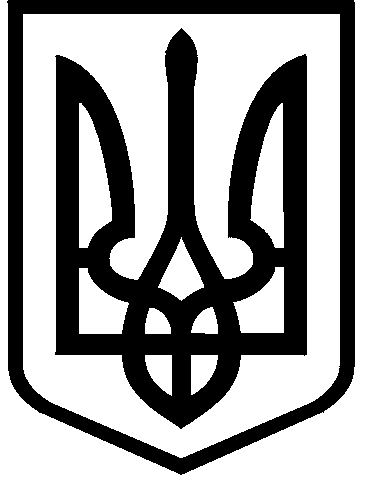 КИЇВСЬКА МІСЬКА РАДАІХ СКЛИКАННЯПОСТІЙНА КОМІСІЯ З ПИТАНЬ ЕКОЛОГІЧНОЇ ПОЛІТИКИвул. Хрещатик, 36, м. Київ, 01044	                                                                            тел.:(044)202-72-31 Протокол № 1/28засідання постійної комісії Київської міської радиз питань екологічної політикивід 31.01.2023Місце проведення: Київська міська рада, м. Київ, вул. Хрещатик, 36,
десятий поверх, каб. 1017, початок проведення засідання об 11:00.Склад комісії: 5 депутатів Київської міської ради.Присутні: 5 депутатів Київської міської ради – члени постійної комісії:Відсутні: немає.Запрошені:Порядок денний:Про заслуховування звіту щодо роботи постійної комісії Київської міської ради з питань екологічної політики у 2022 році.Доповідач: голова постійної комісії Київської міської ради з питань екологічної політики – Москаль Денис Денисович.Про розгляд електронної петиції № 11507 «Заборонити забудову схилу на метро Позняки» (доручення Київського міського голови від 30.12.2022 
№ 08/КО-2870).Доповідачі: автор петиції – Натикан Юрій Валерійович;Начальник Управління екології та природних ресурсів виконавчого органу Київської міської ради (Київської міської державної адміністрації) – Возний Олександр Іванович;Генеральний директор КО «Київзеленбуд» – Король Олексій Валентинович;Директор Департаменту земельних ресурсів виконавчого органу Київської міської ради (Київської міської державної адміністрації) – Пелих Валентина Миколаївна. Про розгляд ініціативи депутата Київської міської ради 
Кириченко К.В. від 13.12.2022 № 08/279/09/201-208 вих (вх. від 13.12.2022 
№ 08/23543) щодо створення об’єкту благоустрою зеленого господарства (скверу), за адресою: Вокзальна площа у Солом’янському районі м. Києва.Доповідачі: депутат Київської міської ради – Кириченко Катерина Володимирівна;Директор Департаменту земельних ресурсів виконавчого органу Київської міської ради (Київської міської державної адміністрації) – Пелих Валентина Миколаївна;Директор Департаменту містобудування та архітектури виконавчого органу Київської міської ради (Київської міської державної адміністрації) – Свистунов Олександр Вікторович;Генеральний директор КО «Київзеленбуд» – Король Олексій Валентинович.Про розгляд проєкту рішення Київської міської ради «Про погодження надання спеціального дозволу на користування надрами з метою видобування пісків Либідського родовища» (доручення заступника міського голови – секретаря Київської міської ради від 24.11.2022 № 08/231-1580/ПР).Доповідач: начальник Управління екології та природних ресурсів виконавчого органу Київської міської ради (Київської міської державної адміністрації) – Возний Олександр Іванович.Про розгляд проєкту рішення Київської міської ради «Про відмову у погодженні надання спеціального дозволу на користування надрами з метою геологічного вивчення піску ділянки «Ольжинська» (доручення заступника міського голови – секретаря Київської міської ради від 21.12.2022 
№ 08/231-1750/ПР).Доповідач: начальник Управління екології та природних ресурсів виконавчого органу Київської міської ради (Київської міської державної адміністрації) – Возний Олександр Іванович.Про розгляд проєкту рішення Київської міської ради «Про збільшення розміру статутного капіталу деяких комунальних підприємств (об’єднань) територіальної громади міста Києва, підпорядкованих Управлінню екології та природних ресурсів виконавчого органу Київської міської ради (Київської міської державної адміністрації)» (доручення заступника міського голови – секретаря Київської міської ради від 13.12.2022 № 08/231-1707/ПР).Доповідач: начальник Управління екології та природних ресурсів виконавчого органу Київської міської ради (Київської міської державної адміністрації) – Возний Олександр Іванович.Про розгляд проєкту рішення Київської міської ради «Про надання статусу скверу земельній ділянці площею 0,9376 га, кадастровий номер 8000000000:78:028:0091, розташованій на просп. Володимира Івасюка, 44-б в Оболонському районі м. Києва» (доручення заступника міського голови – секретаря Київської міської ради від 12.01.2023 № 08/231-31/ПР).Доповідачі: депутат Київської міської ради – Смірнова Мирослава Михайлівна;Директор Департаменту земельних ресурсів виконавчого органу Київської міської ради (Київської міської державної адміністрації) – Пелих Валентина Миколаївна;Директор Департаменту містобудування та архітектури виконавчого органу Київської міської ради (Київської міської державної адміністрації) – Свистунов Олександр Вікторович;Генеральний директор КО «Київзеленбуд» – Король Олексій Валентинович.Про розгляд проєкту рішення Київської міської ради «Про поновлення приватному підприємству «ЕВАР» договору оренди земельної ділянки від 26 лютого 2002 року № 79-6-00048 (зі змінами) (476054431)» (доручення заступника міського голови – секретаря Київської міської ради від 15.12.2022 № 08/231-1724/ПР).Доповідачі: директор Департаменту земельних ресурсів виконавчого органу Київської міської ради (Київської міської державної адміністрації) – Пелих Валентина Миколаївна;Директор Департаменту містобудування та архітектури виконавчого органу Київської міської ради (Київської міської державної адміністрації) – Свистунов Олександр Вікторович;Генеральний директор КО «Київзеленбуд» – Король Олексій Валентинович.Про розгляд проєкту рішення Київської міської ради «Про поновлення громадській організації «ФУТБОЛЬНИЙ КЛУБ «ЗІРКА» договору оренди земельної ділянки від 29 грудня 2007 року № 75-6-00380 (зі змінами) (426051853)» (доручення заступника міського голови – секретаря Київської міської ради від 19.12.2022 № 08/231-1747/ПР).Доповідачі: директор Департаменту земельних ресурсів виконавчого органу Київської міської ради (Київської міської державної адміністрації) – Пелих Валентина Миколаївна;Директор Департаменту містобудування та архітектури виконавчого органу Київської міської ради (Київської міської державної адміністрації) – Свистунов Олександр Вікторович;Генеральний директор КО «Київзеленбуд» – Король Олексій Валентинович.Про розгляд проєкту рішення Київської міської ради «Про поновлення приватному підприємству «АНКОР» договору оренди земельної ділянки від 18 грудня 2007 року № 79-6-00571 та внесення змін до нього (310547102)» (доручення заступника міського голови – секретаря Київської міської ради від 12.01.2023 № 08/231-34/ПР).Доповідачі: директор Департаменту земельних ресурсів виконавчого органу Київської міської ради (Київської міської державної адміністрації) – Пелих Валентина Миколаївна;Директор Департаменту містобудування та архітектури виконавчого органу Київської міської ради (Київської міської державної адміністрації) – Свистунов Олександр Вікторович;Генеральний директор КО «Київзеленбуд» – Король Олексій Валентинович.Про розгляд проєкту рішення Київської міської ради «Про надання комунальному підприємству «Святошинське лісопаркове господарство» земельної ділянки у постійне користування для збереження та використання земель природно-заповідного фонду на шосе Житомирському у Святошинському районі міста Києва (456440658)» (доручення заступника міського голови – секретаря Київської міської ради від 19.12.2022 
№ 08/231-1737/ПР).Доповідачі: директор Департаменту земельних ресурсів виконавчого органу Київської міської ради (Київської міської державної адміністрації) – Пелих Валентина Миколаївна;Директор Департаменту містобудування та архітектури виконавчого органу Київської міської ради (Київської міської державної адміністрації) – Свистунов Олександр Вікторович;Генеральний директор КО «Київзеленбуд» – Король Олексій Валентинович;Директор КП «Святошинське ЛПГ» – Обухівський Орест Олегович.Про розгляд проєкту рішення Київської міської ради «Про надання комунальному підприємству «Святошинське лісопаркове господарство» земельної ділянки у постійне користування для збереження та використання земель природно-заповідного фонду на шосе Житомирському у Святошинському районі міста Києва (766183445)» (доручення заступника міського голови – секретаря Київської міської ради від 19.12.2022 
№ 08/231-1738/ПР).Доповідачі: директор Департаменту земельних ресурсів виконавчого органу Київської міської ради (Київської міської державної адміністрації) – Пелих Валентина Миколаївна;Директор Департаменту містобудування та архітектури виконавчого органу Київської міської ради (Київської міської державної адміністрації) – Свистунов Олександр Вікторович;Генеральний директор КО «Київзеленбуд» – Король Олексій Валентинович;Директор КП «Святошинське ЛПГ» – Обухівський Орест Олегович.Про розгляд проєкту рішення Київської міської ради «Про надання комунальному підприємству «Святошинське лісопаркове господарство» земельної ділянки у постійне користування для збереження та використання земель природно-заповідного фонду на шосе Житомирському у Святошинському районі міста Києва (445446696)» (доручення заступника міського голови – секретаря Київської міської ради від 19.12.2022 
№ 08/231-1739/ПР).Доповідачі: директор Департаменту земельних ресурсів виконавчого органу Київської міської ради (Київської міської державної адміністрації) – Пелих Валентина Миколаївна;Директор Департаменту містобудування та архітектури виконавчого органу Київської міської ради (Київської міської державної адміністрації) – Свистунов Олександр Вікторович;Генеральний директор КО «Київзеленбуд» – Король Олексій Валентинович;Директор КП «Святошинське ЛПГ» – Обухівський Орест Олегович.Про розгляд проєкту рішення Київської міської ради «Про надання КОМУНАЛЬНОМУ ПІДПРИЄМСТВУ «ДАРНИЦЬКЕ ЛІСОПАРКОВЕ ГОСПОДАРСТВО» земельної ділянки в постійне користування для ведення лісового господарства і пов'язаних з ним послуг у 11 кварталі Дарницького лісництва у Дарницькому районі міста Києва (645044485)» (доручення заступника міського голови – секретаря Київської міської ради від 14.12.2022 
№ 08/231-1712/ПР).Доповідачі: директор Департаменту земельних ресурсів виконавчого органу Київської міської ради (Київської міської державної адміністрації) – Пелих Валентина Миколаївна;Директор Департаменту містобудування та архітектури виконавчого органу Київської міської ради (Київської міської державної адміністрації) – Свистунов Олександр Вікторович;Генеральний директор КО «Київзеленбуд» – Король Олексій Валентинович;Директор КП «Дарницьке ЛПГ» – Явний Михайло Іванович.Про розгляд проєкту рішення Київської міської ради «Про надання КОМУНАЛЬНОМУ ПІДПРИЄМСТВУ «ДАРНИЦЬКЕ ЛІСОПАРКОВЕ ГОСПОДАРСТВО» земельної ділянки в постійне користування для ведення лісового господарства і пов'язаних з ним послуг у 10 та 17 кварталах Дарницького лісництва у Дарницькому районі міста Києва (675054473)» (доручення заступника міського голови – секретаря Київської міської ради від 14.12.2022 № 08/231-1713/ПР).Доповідачі: директор Департаменту земельних ресурсів виконавчого органу Київської міської ради (Київської міської державної адміністрації) – Пелих Валентина Миколаївна;Директор Департаменту містобудування та архітектури виконавчого органу Київської міської ради (Київської міської державної адміністрації) – Свистунов Олександр Вікторович;Генеральний директор КО «Київзеленбуд» – Король Олексій Валентинович;Директор КП «Дарницьке ЛПГ» – Явний Михайло Іванович.Про розгляд проєкту рішення Київської міської ради «Про надання КОМУНАЛЬНОМУ ПІДПРИЄМСТВУ «ДАРНИЦЬКЕ ЛІСОПАРКОВЕ ГОСПОДАРСТВО» земельних ділянок у постійне користування для ведення лісового господарства і пов'язаних з ним послуг у 30 та 41 кварталах Микільського лісництва у Дарницькому районі міста Києва (499447752)» (доручення заступника міського голови – секретаря Київської міської ради від 14.12.2022 № 08/231-1714/ПР).Доповідачі: директор Департаменту земельних ресурсів виконавчого органу Київської міської ради (Київської міської державної адміністрації) – Пелих Валентина Миколаївна;Директор Департаменту містобудування та архітектури виконавчого органу Київської міської ради (Київської міської державної адміністрації) – Свистунов Олександр Вікторович;Генеральний директор КО «Київзеленбуд» – Король Олексій Валентинович;Директор КП «Дарницьке ЛПГ» – Явний Михайло Іванович.Про розгляд проєкту рішення Київської міської ради «Про надання КОМУНАЛЬНОМУ ПІДПРИЄМСТВУ «ДАРНИЦЬКЕ ЛІСОПАРКОВЕ ГОСПОДАРСТВО» земельної ділянки в постійне користування для ведення лісового господарства і пов'язаних з ним послуг у 31 кварталі Микільського лісництва у Дарницькому районі міста Києва (545944407)» (доручення заступника міського голови – секретаря Київської міської ради від 14.12.2022 
№ 08/231-1715/ПР).Доповідачі: директор Департаменту земельних ресурсів виконавчого органу Київської міської ради (Київської міської державної адміністрації) – Пелих Валентина Миколаївна;Директор Департаменту містобудування та архітектури виконавчого органу Київської міської ради (Київської міської державної адміністрації) – Свистунов Олександр Вікторович;Генеральний директор КО «Київзеленбуд» – Король Олексій Валентинович;Директор КП «Дарницьке ЛПГ» – Явний Михайло Іванович.Про розгляд проєкту рішення Київської міської ради «Про надання КОМУНАЛЬНОМУ ПІДПРИЄМСТВУ «ДАРНИЦЬКЕ ЛІСОПАРКОВЕ ГОСПОДАРСТВО» земельної ділянки в постійне користування для ведення лісового господарства і пов'язаних з ним послуг у 64 кварталі Броварського лісництва у Деснянському районі міста Києва (244826148)» (доручення заступника міського голови – секретаря Київської міської ради від 14.12.2022 
№ 08/231-1716/ПР).Доповідачі: директор Департаменту земельних ресурсів виконавчого органу Київської міської ради (Київської міської державної адміністрації) – Пелих Валентина Миколаївна;Директор Департаменту містобудування та архітектури виконавчого органу Київської міської ради (Київської міської державної адміністрації) – Свистунов Олександр Вікторович;Генеральний директор КО «Київзеленбуд» – Король Олексій Валентинович;Директор КП «Дарницьке ЛПГ» – Явний Михайло Іванович.Про розгляд проєкту рішення Київської міської ради «Про надання КОМУНАЛЬНОМУ ПІДПРИЄМСТВУ «ДАРНИЦЬКЕ ЛІСОПАРКОВЕ ГОСПОДАРСТВО» земельної ділянки у постійне користування для ведення лісового господарства і пов'язаних з ним послуг у 17 кварталі Микільського лісництва у Дарницькому районі міста Києва (641054444)» (доручення заступника міського голови – секретаря Київської міської ради від 14.12.2022 
№ 08/231-1717/ПР).Доповідачі: директор Департаменту земельних ресурсів виконавчого органу Київської міської ради (Київської міської державної адміністрації) – Пелих Валентина Миколаївна;Директор Департаменту містобудування та архітектури виконавчого органу Київської міської ради (Київської міської державної адміністрації) – Свистунов Олександр Вікторович;Генеральний директор КО «Київзеленбуд» – Король Олексій Валентинович;Директор КП «Дарницьке ЛПГ» – Явний Михайло Іванович.Про розгляд проєкту рішення Київської міської ради «Про надання КОМУНАЛЬНОМУ ПІДПРИЄМСТВУ «ДАРНИЦЬКЕ ЛІСОПАРКОВЕ ГОСПОДАРСТВО» земельної ділянки в постійне користування для ведення лісового господарства і пов'язаних з ним послуг у 33 кварталі Дарницького лісництва у Дарницькому районі міста Києва (416446447)» (доручення заступника міського голови – секретаря Київської міської ради від 14.12.2022 
№ 08/231-1719/ПР).Доповідачі: директор Департаменту земельних ресурсів виконавчого органу Київської міської ради (Київської міської державної адміністрації) – Пелих Валентина Миколаївна;Директор Департаменту містобудування та архітектури виконавчого органу Київської міської ради (Київської міської державної адміністрації) – Свистунов Олександр Вікторович;Генеральний директор КО «Київзеленбуд» – Король Олексій Валентинович;Директор КП «Дарницьке ЛПГ» – Явний Михайло Іванович.Про розгляд проєкту рішення Київської міської ради «Про надання КОМУНАЛЬНОМУ ПІДПРИЄМСТВУ «ДАРНИЦЬКЕ ЛІСОПАРКОВЕ ГОСПОДАРСТВО» земельної ділянки в постійне користування для ведення лісового господарства і пов'язаних з ним послуг у 13 кварталі Білодібровного лісництва у Деснянському районі міста Києва (244038006)» (доручення заступника міського голови – секретаря Київської міської ради від 16.12.2022 
№ 08/231-1732/ПР).Доповідачі: директор Департаменту земельних ресурсів виконавчого органу Київської міської ради (Київської міської державної адміністрації) – Пелих Валентина Миколаївна;Директор Департаменту містобудування та архітектури виконавчого органу Київської міської ради (Київської міської державної адміністрації) – Свистунов Олександр Вікторович;Генеральний директор КО «Київзеленбуд» – Король Олексій Валентинович;Директор КП «Дарницьке ЛПГ» – Явний Михайло Іванович.Про розгляд проєкту рішення Київської міської ради «Про надання КОМУНАЛЬНОМУ ПІДПРИЄМСТВУ «ДАРНИЦЬКЕ ЛІСОПАРКОВЕ ГОСПОДАРСТВО» земельної ділянки в постійне користування для ведення лісового господарства і пов'язаних з ним послуг у 37 кварталі Броварського лісництва у Деснянському районі міста Києва (588844207)» (доручення заступника міського голови – секретаря Київської міської ради від 16.12.2022 
№ 08/231-1733/ПР).Доповідачі: директор Департаменту земельних ресурсів виконавчого органу Київської міської ради (Київської міської державної адміністрації) – Пелих Валентина Миколаївна;Директор Департаменту містобудування та архітектури виконавчого органу Київської міської ради (Київської міської державної адміністрації) – Свистунов Олександр Вікторович;Генеральний директор КО «Київзеленбуд» – Король Олексій Валентинович;Директор КП «Дарницьке ЛПГ» – Явний Михайло Іванович.Про розгляд проєкту рішення Київської міської ради «Про надання КОМУНАЛЬНОМУ ПІДПРИЄМСТВУ «ДАРНИЦЬКЕ ЛІСОПАРКОВЕ ГОСПОДАРСТВО» земельної ділянки в постійне користування для ведення лісового господарства і пов'язаних з ним послуг у 24 кварталі Дарницького лісництва у Дарницькому районі міста Києва (561344971)» (доручення заступника міського голови – секретаря Київської міської ради від 28.12.2022 
№ 08/231-1806/ПР).Доповідачі: директор Департаменту земельних ресурсів виконавчого органу Київської міської ради (Київської міської державної адміністрації) – Пелих Валентина Миколаївна;Директор Департаменту містобудування та архітектури виконавчого органу Київської міської ради (Київської міської державної адміністрації) – Свистунов Олександр Вікторович;Генеральний директор КО «Київзеленбуд» – Король Олексій Валентинович;Директор КП «Дарницьке ЛПГ» – Явний Михайло Іванович.Про розгляд проєкту рішення Київської міської ради «Про надання КОМУНАЛЬНОМУ ПІДПРИЄМСТВУ «ДАРНИЦЬКЕ ЛІСОПАРКОВЕ ГОСПОДАРСТВО» земельних ділянок у постійне користування для ведення лісового господарства і пов'язаних з ним послуг у 38, 50, 51, 52 кварталах Броварського лісництва у Деснянському районі міста Києва (651564419)» (доручення заступника міського голови – секретаря Київської міської ради від 28.12.2022 № 08/231-1807/ПР).Доповідачі: директор Департаменту земельних ресурсів виконавчого органу Київської міської ради (Київської міської державної адміністрації) – Пелих Валентина Миколаївна;Директор Департаменту містобудування та архітектури виконавчого органу Київської міської ради (Київської міської державної адміністрації) – Свистунов Олександр Вікторович;Генеральний директор КО «Київзеленбуд» – Король Олексій Валентинович;Директор КП «Дарницьке ЛПГ» – Явний Михайло Іванович.Про розгляд проєкту рішення Київської міської ради «Про надання КОМУНАЛЬНОМУ ПІДПРИЄМСТВУ «ДАРНИЦЬКЕ ЛІСОПАРКОВЕ ГОСПОДАРСТВО» земельних ділянок в постійне користування для ведення лісового господарства і пов'язаних з ним послуг у 41 та 42 кварталах Броварського лісництва у Деснянському районі міста Києва (456448140)» (доручення заступника міського голови – секретаря Київської міської ради від 05.01.2023 № 08/231-10/ПР).Доповідачі: директор Департаменту земельних ресурсів виконавчого органу Київської міської ради (Київської міської державної адміністрації) – Пелих Валентина Миколаївна;Директор Департаменту містобудування та архітектури виконавчого органу Київської міської ради (Київської міської державної адміністрації) – Свистунов Олександр Вікторович;Генеральний директор КО «Київзеленбуд» – Король Олексій Валентинович;Директор КП «Дарницьке ЛПГ» – Явний Михайло Іванович.Про розгляд проєкту рішення Київської міської ради «Про надання КОМУНАЛЬНОМУ ПІДПРИЄМСТВУ «ДАРНИЦЬКЕ ЛІСОПАРКОВЕ ГОСПОДАРСТВО» земельної ділянки в постійне користування для ведення лісового господарства і пов'язаних з ним послуг у 68 кварталі Броварського лісництва у Деснянському районі міста Києва (438448007)» (доручення заступника міського голови – секретаря Київської міської ради від 05.01.2023 
№ 08/231-11/ПР).Доповідачі: директор Департаменту земельних ресурсів виконавчого органу Київської міської ради (Київської міської державної адміністрації) – Пелих Валентина Миколаївна;Директор Департаменту містобудування та архітектури виконавчого органу Київської міської ради (Київської міської державної адміністрації) – Свистунов Олександр Вікторович;Генеральний директор КО «Київзеленбуд» – Король Олексій Валентинович;Директор КП «Дарницьке ЛПГ» – Явний Михайло Іванович.Про розгляд проєкту рішення Київської міської ради «Про надання КОМУНАЛЬНОМУ ПІДПРИЄМСТВУ «ДАРНИЦЬКЕ ЛІСОПАРКОВЕ ГОСПОДАРСТВО» земельних ділянок в постійне користування для ведення лісового господарства і пов'язаних з ним послуг у 4 кварталі Дарницького лісництва у Дарницькому районі міста Києва (447442655)» (доручення заступника міського голови – секретаря Київської міської ради від 05.01.2023 
№ 08/231-12/ПР).Доповідачі: директор Департаменту земельних ресурсів виконавчого органу Київської міської ради (Київської міської державної адміністрації) – Пелих Валентина Миколаївна;Директор Департаменту містобудування та архітектури виконавчого органу Київської міської ради (Київської міської державної адміністрації) – Свистунов Олександр Вікторович;Генеральний директор КО «Київзеленбуд» – Король Олексій Валентинович;Директор КП «Дарницьке ЛПГ» – Явний Михайло Іванович.Про розгляд проєкту рішення Київської міської ради «Про надання КОМУНАЛЬНОМУ ПІДПРИЄМСТВУ «ДАРНИЦЬКЕ ЛІСОПАРКОВЕ ГОСПОДАРСТВО» земельної ділянки в постійне користування для ведення лісового господарства і пов'язаних з ним послуг у 24 кварталі Дарницького лісництва у Дарницькому районі міста Києва (374450487)1» (доручення заступника міського голови – секретаря Київської міської ради від 09.01.2023 
№ 08/231-14/ПР).Доповідачі: директор Департаменту земельних ресурсів виконавчого органу Київської міської ради (Київської міської державної адміністрації) – Пелих Валентина Миколаївна;Директор Департаменту містобудування та архітектури виконавчого органу Київської міської ради (Київської міської державної адміністрації) – Свистунов Олександр Вікторович;Генеральний директор КО «Київзеленбуд» – Король Олексій Валентинович;Директор КП «Дарницьке ЛПГ» – Явний Михайло Іванович.Про розгляд проєкту рішення Київської міської ради «Про надання КОМУНАЛЬНОМУ ПІДПРИЄМСТВУ «ДАРНИЦЬКЕ ЛІСОПАРКОВЕ ГОСПОДАРСТВО» земельних ділянок в постійне користування для ведення лісового господарства і пов'язаних з ним послуг у 53 та 65 кварталах Броварського лісництва у Деснянському районі міста Києва (244888068)» (доручення заступника міського голови – секретаря Київської міської ради від 09.01.2023 № 08/231-15/ПР).Доповідачі: директор Департаменту земельних ресурсів виконавчого органу Київської міської ради (Київської міської державної адміністрації) – Пелих Валентина Миколаївна;Директор Департаменту містобудування та архітектури виконавчого органу Київської міської ради (Київської міської державної адміністрації) – Свистунов Олександр Вікторович;Генеральний директор КО «Київзеленбуд» – Король Олексій Валентинович;Директор КП «Дарницьке ЛПГ» – Явний Михайло Іванович.Про розгляд проєкту рішення Київської міської ради «Про надання КОМУНАЛЬНОМУ ПІДПРИЄМСТВУ «ДАРНИЦЬКЕ ЛІСОПАРКОВЕ ГОСПОДАРСТВО» земельної ділянки в постійне користування для ведення лісового господарства і пов'язаних з ним послуг у 7 кварталі Микільського лісництва у Дарницькому районі міста Києва (695484433)» (доручення заступника міського голови – секретаря Київської міської ради від 09.01.2023 
№ 08/231-16/ПР).Доповідачі: директор Департаменту земельних ресурсів виконавчого органу Київської міської ради (Київської міської державної адміністрації) – Пелих Валентина Миколаївна;Директор Департаменту містобудування та архітектури виконавчого органу Київської міської ради (Київської міської державної адміністрації) – Свистунов Олександр Вікторович;Генеральний директор КО «Київзеленбуд» – Король Олексій Валентинович;Директор КП «Дарницьке ЛПГ» – Явний Михайло Іванович.Про розгляд проєкту рішення Київської міської ради «Про надання КОМУНАЛЬНОМУ ПІДПРИЄМСТВУ «ДАРНИЦЬКЕ ЛІСОПАРКОВЕ ГОСПОДАРСТВО» земельних ділянок в постійне користування для ведення лісового господарства і пов'язаних з ним послуг у 49, 51, 17 та 24 кварталах Дарницького лісництва у Дарницькому районі міста Києва (244629687)» (доручення заступника міського голови – секретаря Київської міської ради від 09.01.2023 № 08/231-17/ПР).Доповідачі: директор Департаменту земельних ресурсів виконавчого органу Київської міської ради (Київської міської державної адміністрації) – Пелих Валентина Миколаївна;Директор Департаменту містобудування та архітектури виконавчого органу Київської міської ради (Київської міської державної адміністрації) – Свистунов Олександр Вікторович;Генеральний директор КО «Київзеленбуд» – Король Олексій Валентинович;Директор КП «Дарницьке ЛПГ» – Явний Михайло Іванович.Про розгляд проєкту рішення Київської міської ради «Про надання КОМУНАЛЬНОМУ ПІДПРИЄМСТВУ «ДАРНИЦЬКЕ ЛІСОПАРКОВЕ ГОСПОДАРСТВО» земельних ділянок в постійне користування для ведення лісового господарства і пов'язаних з ним послуг у 48, 5, 22 кварталах Дарницького лісництва у Дарницькому районі міста Києва (740765443)» (доручення заступника міського голови – секретаря Київської міської ради від 09.01.2023 № 08/231-18/ПР).Доповідачі: директор Департаменту земельних ресурсів виконавчого органу Київської міської ради (Київської міської державної адміністрації) – Пелих Валентина Миколаївна;Директор Департаменту містобудування та архітектури виконавчого органу Київської міської ради (Київської міської державної адміністрації) – Свистунов Олександр Вікторович;Генеральний директор КО «Київзеленбуд» – Король Олексій Валентинович;Директор КП «Дарницьке ЛПГ» – Явний Михайло Іванович.Про розгляд проєкту рішення Київської міської ради «Про надання КОМУНАЛЬНОМУ ПІДПРИЄМСТВУ «ДАРНИЦЬКЕ ЛІСОПАРКОВЕ ГОСПОДАРСТВО» земельних ділянок в постійне користування для ведення лісового господарства і пов'язаних з ним послуг у 39, 54 55 кварталах Броварського лісництва у Деснянському районі міста Києва (506844126)» (доручення заступника міського голови – секретаря Київської міської ради від 09.01.2023 № 08/231-19/ПР).Доповідачі: директор Департаменту земельних ресурсів виконавчого органу Київської міської ради (Київської міської державної адміністрації) – Пелих Валентина Миколаївна;Директор Департаменту містобудування та архітектури виконавчого органу Київської міської ради (Київської міської державної адміністрації) – Свистунов Олександр Вікторович;Директор КП «Дарницьке ЛПГ» – Явний Михайло Іванович.Про розгляд проєкту рішення Київської міської ради «Про надання КОМУНАЛЬНОМУ ПІДПРИЄМСТВУ «ДАРНИЦЬКЕ ЛІСОПАРКОВЕ ГОСПОДАРСТВО» земельних ділянок в постійне користування для ведення лісового господарства і пов'язаних з ним послуг у 4, 23, 24, 33, 34, 38, 47 кварталах Микільського лісництва у Дарницькому районі міста Києва (523744756)» (доручення заступника міського голови – секретаря Київської міської ради від 09.01.2023 № 08/231-20/ПР).Доповідачі: директор Департаменту земельних ресурсів виконавчого органу Київської міської ради (Київської міської державної адміністрації) – Пелих Валентина Миколаївна;Директор Департаменту містобудування та архітектури виконавчого органу Київської міської ради (Київської міської державної адміністрації) – Свистунов Олександр Вікторович;Генеральний директор КО «Київзеленбуд» – Король Олексій Валентинович;Директор КП «Дарницьке ЛПГ» – Явний Михайло Іванович.Про розгляд проєкту рішення Київської міської ради «Про надання Київському комунальному об’єднанню зеленого будівництва та експлуатації зелених насаджень міста «Київзеленбуд» дозволу на розроблення проєкту землеустрою щодо відведення земельної ділянки у постійне користування для обслуговування та експлуатації зелених насаджень загального користування (сквер біля станції метро «Героїв Дніпра») на просп. Оболонському, 49, 
літ. «М» в Оболонському районі міста Києва (зміна цільового призначення) (619470164)» (доручення заступника міського голови – секретаря Київської міської ради від 14.11.2022 № 08/231-1540/ПР).Доповідачі: директор Департаменту земельних ресурсів виконавчого органу Київської міської ради (Київської міської державної адміністрації) – Пелих Валентина Миколаївна;Директор Департаменту містобудування та архітектури виконавчого органу Київської міської ради (Київської міської державної адміністрації) – Свистунов Олександр Вікторович;Генеральний директор КО «Київзеленбуд» – Король Олексій Валентинович.Про розгляд проєкту рішення Київської міської ради «Про надання КИЇВСЬКОМУ КОМУНАЛЬНОМУ ОБ'ЄДНАННЮ ЗЕЛЕНОГО БУДІВНИЦТВА ТА ЕКСПЛУАТАЦІЇ ЗЕЛЕНИХ НАСАДЖЕНЬ МІСТА «КИЇВЗЕЛЕНБУД» дозволу на розроблення проєкту землеустрою щодо відведення земельної ділянки у постійне користування для обслуговування та експлуатації парку відпочинку «Протасів Яр» на вул. Миколи Амосова у Солом'янському районі міста Києва (579501164)» (доручення заступника міського голови – секретаря Київської міської ради від 14.11.2022 
№ 08/231-1541/ПР).Доповідачі: директор Департаменту земельних ресурсів виконавчого органу Київської міської ради (Київської міської державної адміністрації) – Пелих Валентина Миколаївна;Директор Департаменту містобудування та архітектури виконавчого органу Київської міської ради (Київської міської державної адміністрації) – Свистунов Олександр Вікторович;Генеральний директор КО «Київзеленбуд» – Король Олексій Валентинович.Про розгляд проєкту рішення Київської міської ради «Про надання КИЇВСЬКОМУ КОМУНАЛЬНОМУ ОБ'ЄДНАННЮ ЗЕЛЕНОГО БУДІВНИЦТВА ТА ЕКСПЛУАТАЦІЇ ЗЕЛЕНИХ НАСАДЖЕНЬ МІСТА «КИЇВЗЕЛЕНБУД» земельної ділянки в постійне користування для утримання, обслуговування та експлуатації скверу на вул. Будівельників, 40 (між 
вул. Попудренка та просп. Броварським) у Дніпровському районі міста Києва (303919609)» (доручення заступника міського голови – секретаря Київської міської ради від 09.12.2022 № 08/231-1691/ПР).Доповідачі: директор Департаменту земельних ресурсів виконавчого органу Київської міської ради (Київської міської державної адміністрації) – Пелих Валентина Миколаївна;Директор Департаменту містобудування та архітектури виконавчого органу Київської міської ради (Київської міської державної адміністрації) – Свистунов Олександр Вікторович;Генеральний директор КО «Київзеленбуд» – Король Олексій Валентинович.Про розгляд проєкту рішення Київської міської ради «Про надання Київському комунальному об’єднанню зеленого будівництва та експлуатації зелених насаджень міста «Київзеленбуд» дозволу на розроблення проєкту землеустрою щодо відведення земельних ділянок у постійне користування для обслуговування та експлуатації парку у пров. Киянівському, 13-21 у Шевченківському районі міста Києва (554901320)» (доручення заступника міського голови – секретаря Київської міської ради від 16.12.2022 
№ 08/231-1734/ПР).Доповідачі: директор Департаменту земельних ресурсів виконавчого органу Київської міської ради (Київської міської державної адміністрації) – Пелих Валентина Миколаївна;Директор Департаменту містобудування та архітектури виконавчого органу Київської міської ради (Київської міської державної адміністрації) – Свистунов Олександр Вікторович;Генеральний директор КО «Київзеленбуд» – Король Олексій Валентинович.Про розгляд проєкту рішення Київської міської ради «Про надання Київському комунальному об’єднанню зеленого будівництва та експлуатації зелених насаджень міста «Київзеленбуд» у постійне користування земельної ділянки для облаштування, утримання та експлуатації зелених насаджень (скверу) на вул. Новопирогівській, 29 у Голосіївському районі міста Києва (239066326)» (доручення заступника міського голови – секретаря Київської міської ради від 26.12.2022 № 08/231-1766/ПР).Доповідачі: директор Департаменту земельних ресурсів виконавчого органу Київської міської ради (Київської міської державної адміністрації) – Пелих Валентина Миколаївна;Директор Департаменту містобудування та архітектури виконавчого органу Київської міської ради (Київської міської державної адміністрації) – Свистунов Олександр Вікторович;Генеральний директор КО «Київзеленбуд» – Король Олексій Валентинович.Про розгляд проєкту рішення Київської міської ради «Про надання КИЇВСЬКОМУ КОМУНАЛЬНОМУ ОБ'ЄДНАННЮ ЗЕЛЕНОГО БУДІВНИЦТВА ТА ЕКСПЛУАТАЦІЇ ЗЕЛЕНИХ НАСАДЖЕНЬ МІСТА «КИЇВЗЕЛЕНБУД» дозволу на розроблення проєкту землеустрою щодо відведення земельної ділянки у постійне користування для експлуатації та обслуговування зелених насаджень загального користування (парк відпочинку на схилах Лисої гори) вздовж Столичного шосе (на схилах Лисої гори) у Голосіївському районі міста Києва (310159495)» (доручення заступника міського голови – секретаря Київської міської ради від 29.12.2022 
№ 08/231-1816/ПР).Доповідачі: директор Департаменту земельних ресурсів виконавчого органу Київської міської ради (Київської міської державної адміністрації) – Пелих Валентина Миколаївна;Директор Департаменту містобудування та архітектури виконавчого органу Київської міської ради (Київської міської державної адміністрації) – Свистунов Олександр Вікторович;Генеральний директор КО «Київзеленбуд» – Король Олексій Валентинович.Про розгляд проєкту рішення Київської міської ради «Про надання Київському комунальному об’єднанню зеленого будівництва та експлуатації зелених насаджень міста «Київзеленбуд» у постійне користування земельної ділянки для експлуатації зеленої зони на просп. Голосіївському, 96 у Голосіївському районі міста Києва (678133918)» (доручення заступника міського голови – секретаря Київської міської ради від 04.01.2023 
№ 08/231-2/ПР).Доповідачі: директор Департаменту земельних ресурсів виконавчого органу Київської міської ради (Київської міської державної адміністрації) – Пелих Валентина Миколаївна;Директор Департаменту містобудування та архітектури виконавчого органу Київської міської ради (Київської міської державної адміністрації) – Свистунов Олександр Вікторович;Генеральний директор КО «Київзеленбуд» – Король Олексій Валентинович.Про розгляд проєкту рішення Київської міської ради «Про надання Київському комунальному об’єднанню зеленого будівництва та експлуатації зелених насаджень міста «Київзеленбуд» дозволу на розроблення проєкту землеустрою щодо відведення земельної ділянки у постійне користування для обслуговування та експлуатації зелених насаджень загального користування на 
вул. Саксаганського, 118 у Шевченківському районі міста Києва (417019379)» (доручення заступника міського голови – секретаря Київської міської ради від 04.01.2023 № 08/231-5/ПР).Доповідачі: директор Департаменту земельних ресурсів виконавчого органу Київської міської ради (Київської міської державної адміністрації) – Пелих Валентина Миколаївна;Директор Департаменту містобудування та архітектури виконавчого органу Київської міської ради (Київської міської державної адміністрації) – Свистунов Олександр Вікторович;Генеральний директор КО «Київзеленбуд» – Король Олексій Валентинович.Про розгляд проєкту рішення Київської міської ради «Про надання Київському комунальному об’єднанню зеленого будівництва та експлуатації зелених насаджень міста «Київзеленбуд» дозволу на розроблення проєкту землеустрою щодо відведення земельної ділянки у постійне користування для обслуговування та експлуатації зелених насаджень загального користування вздовж будинків №№ 79, 77/1, 75/2 на просп. Перемоги у Святошинському районі міста Києва (476013584)» (доручення заступника міського голови – секретаря Київської міської ради від 04.01.2023 № 08/231-7/ПР).Доповідачі: директор Департаменту земельних ресурсів виконавчого органу Київської міської ради (Київської міської державної адміністрації) – Пелих Валентина Миколаївна;Директор Департаменту містобудування та архітектури виконавчого органу Київської міської ради (Київської міської державної адміністрації) – Свистунов Олександр Вікторович;Генеральний директор КО «Київзеленбуд» – Король Олексій Валентинович.Про розгляд проєкту рішення Київської міської ради «Про надання КИЇВСЬКОМУ КОМУНАЛЬНЬНОМУ ОБ'ЄДНАННЮ ЗЕЛЕНОГО БУДІВНИЦТВА ТА ЕКСПЛУАТАЦІЇ ЗЕЛЕНИХ НАСАДЖЕНЬ МІСТА «КИЇВЗЕЛЕНБУД» земельної ділянки у постійне користування на перетині 
вул. Западинської та пров. Академіка Патона у Подільському районі міста Києва (625143908)» (доручення заступника міського голови – секретаря Київської міської ради від 09.01.2023 № 08/231-22/ПР).Доповідачі: директор Департаменту земельних ресурсів виконавчого органу Київської міської ради (Київської міської державної адміністрації) – Пелих Валентина Миколаївна;Директор Департаменту містобудування та архітектури виконавчого органу Київської міської ради (Київської міської державної адміністрації) – Свистунов Олександр Вікторович;Генеральний директор КО «Київзеленбуд» – Король Олексій Валентинович.Про розгляд проєкту рішення Київської міської ради «Про надання КИЇВСЬКОМУ КОМУНАЛЬНОМУ ОБ'ЄДНАННЮ ЗЕЛЕНОГО БУДІВНИЦТВА ТА ЕКСПЛУАТАЦІЇ ЗЕЛЕНИХ НАСАДЖЕНЬ МІСТА «КИЇВЗЕЛЕНБУД» земельної ділянки у постійне користування на 
вул. Кирилівській 152 в Оболонському районі міста Києва (630703901)» (доручення заступника міського голови – секретаря Київської міської ради від 18.01.2023 № 08/231-52/ПР).Доповідачі: директор Департаменту земельних ресурсів виконавчого органу Київської міської ради (Київської міської державної адміністрації) – Пелих Валентина Миколаївна;Директор Департаменту містобудування та архітектури виконавчого органу Київської міської ради (Київської міської державної адміністрації) – Свистунов Олександр Вікторович;Генеральний директор КО «Київзеленбуд» – Король Олексій Валентинович.СЛУХАЛИ: Москаля Д.Д. щодо прийняття за основу порядку денного із 45 питань засідання постійної комісії Київської міської ради з питань екологічної політики від 31.01.2023.ВИРІШИЛИ: Прийняти за основу порядок денний із 45 питань засідання постійної комісії Київської міської ради з питань екологічної політики 
від 31.01.2023.ГОЛОСУВАЛИ: «за» – 4, «проти» – 0, «утримались» – 0, «не голосували» – 1.Рішення прийнято.СЛУХАЛИ:Москаля Д.Д.46.	Про пропозицію Москаля Д.Д. включити до проєкту порядку денного питання стосовно розгляду проєкту рішення Київської міської ради «Про звернення Київської міської ради до Верховної Ради України, Кабінету Міністрів України та Державного агентства з питань лісових ресурсів України щодо недопущення прийняття проєкту Закону України «Про особливості управління об’єктами державної власності в лісовій галузі та порядок утворення та діяльності спеціалізованого державного лісогосподарського акціонерного товариства «Ліси України» в редакції, розробленій Державним агентством лісових ресурсів України» (доручення заступника міського голови – секретаря Київської міської ради від 30.01.2023 № 08/231-141/ПР). ВИРІШИЛИ: Включити до проєкту порядку денного питання стосовно розгляду проєкту рішення Київської міської ради «Про звернення Київської міської ради до Верховної Ради України, Кабінету Міністрів України та Державного агентства з питань лісових ресурсів України щодо недопущення прийняття проєкту Закону України «Про особливості управління об’єктами державної власності в лісовій галузі та порядок утворення та діяльності спеціалізованого державного лісогосподарського акціонерного товариства «Ліси України» в редакції, розробленій Державним агентством лісових ресурсів України» (доручення заступника міського голови – секретаря Київської міської ради від 30.01.2023 № 08/231-141/ПР).ГОЛОСУВАЛИ: «за» – 4, «проти» – 0, «утримались» – 0, «не голосували» – 1. Рішення прийнято.СЛУХАЛИ:Москаля Д.Д.47.	Про пропозицію Москаля Д.Д. включити до проєкту порядку денного питання стосовно розгляду електронної петиції № 11275 «Заборонити створення Національного військового меморіального кладовища на території урочища «Лиса Гора» Голосіївського району міста Києва» (доручення Київського міського голови від 24.11.2022 № 08/КО-2359). ВИРІШИЛИ: Включити до проєкту порядку денного питання стосовно розгляду електронної петиції № 11275 «Заборонити створення Національного військового меморіального кладовища на території урочища «Лиса Гора» Голосіївського району міста Києва» (доручення Київського міського голови від 24.11.2022 № 08/КО-2359).ГОЛОСУВАЛИ: «за» – 4, «проти» – 0, «утримались» – 0, «не голосували» – 1. Рішення прийнято.СЛУХАЛИ: Москаля Д.Д. щодо прийняття в цілому порядку денного із 47 питань засідання постійної комісії Київської міської ради з питань екологічної політики від 31.01.2023.ВИРІШИЛИ: Прийняти в цілому порядок денний із 47 питань засідання постійної комісії Київської міської ради з питань екологічної політики 
від 31.01.2023.ГОЛОСУВАЛИ: «за» – 4, «проти» – 0, «утримались» – 0, «не голосували» – 1.Рішення прийнято.Голова постійної комісії Київської міської ради з питань екологічної політики звернувся до депутатів Київської міської ради із запитанням про наявність у будь-кого реального чи потенційного конфлікту інтересів стосовно будь-якого з питань порядку денного, а також про наявність у будь-кого відомостей про конфлікт інтересів у інших депутатів Київської міської ради.Письмова інформація від депутатів Київської міської ради не надходила, усна не озвучувалася.Розгляд (обговорення) питань порядку денного:1. 	Про заслуховування звіту щодо роботи постійної комісії Київської міської ради з питань екологічної політики у 2022 році. СЛУХАЛИ:Москаля Д.Д.ВИРІШИЛИ: Взяти до відома інформацію, оголошену на засіданні постійної комісії.ГОЛОСУВАЛИ: «за» – 4, «проти» – 0, «утримались» – 0, «не голосували» – 1. Рішення прийнято.2.	Про розгляд електронної петиції № 11507 «Заборонити забудову схилу на метро Позняки» (доручення Київського міського голови від 30.12.2022 
№ 08/КО-2870). СЛУХАЛИ:Москаля Д.Д. ВИСТУПИЛИ:Натикан Ю.В., Семенюк А.В.ВИРІШИЛИ: 1. Створити робочу групу з метою опрацювання питань висвітлених у електронній петиції № 11507 «Заборонити забудову схилу на метро Позняки».2. Затвердити склад робочої групи, у складі депутатів Київської міської ради: Москаля Д.Д., Кулеби Є.А., Лимар Ю.В., та доручити їй надати напрацьовані матеріали у формі протоколу на розгляд постійної комісії Київської міської ради з питань екологічної політики.ГОЛОСУВАЛИ: «за» – 5, «проти» – 0, «утримались» – 0, «не голосували» – 0.Рішення прийнято.3.	Про розгляд ініціативи депутата Київської міської ради Кириченко К.В. від 13.12.2022 № 08/279/09/201-208 вих (вх. від 13.12.2022 № 08/23543) щодо створення об’єкта благоустрою зеленого господарства (скверу), за адресою: Вокзальна площа у Солом’янському районі м. Києва.СЛУХАЛИ:Москаля Д.Д. ВИРІШИЛИ: 1. Підтримати ініціативу депутата Київської міської ради Кириченко К.В. від 13.12.2022 № 08/279/09/201-208 вих (вх. від 13.12.2022 № 08/23543) щодо створення об’єкта благоустрою зеленого господарства (скверу), за адресою: Вокзальна площа у Солом’янському районі м. Києва;2. Звернутись до КО «Київзеленбуд» з проханням подати клопотання щодо зміни цільового призначення та надання дозволу на розроблення проєкту землеустрою щодо відведення земельної ділянки для створення зеленої зони (скверу) в установленому порядку.ГОЛОСУВАЛИ: «за» – 5, «проти» – 0, «утримались» – 0, «не голосували» – 0.Рішення прийнято.4.	Про розгляд проєкту рішення Київської міської ради «Про погодження надання спеціального дозволу на користування надрами з метою видобування пісків Либідського родовища» (доручення заступника міського голови – секретаря Київської міської ради від 24.11.2022 
№ 08/231-1580/ПР).СЛУХАЛИ:Москаля Д.Д. ВИСТУПИЛИ:Бахмат Ю.О., Лимар Ю.В., Кулеба Є.А.ВИРІШИЛИ: Пропозиція для голосування 1: Підтримати проєкт рішення Київської міської ради «Про погодження надання спеціального дозволу на користування надрами з метою видобування пісків Либідського родовища» (доручення заступника 

міського голови – секретаря Київської міської ради від 24.11.2022 
№ 08/231-1580/ПР).   ГОЛОСУВАЛИ: «за» – 0, «проти» – 4, «утримались» – 0, «не голосували» – 1. Рішення не прийнято.Пропозиція для голосування 2: Відхилити проєкт рішення Київської міської ради «Про погодження надання спеціального дозволу на користування надрами з метою видобування пісків Либідського родовища» (доручення заступника міського голови – секретаря Київської міської ради від 24.11.2022 
№ 08/231-1580/ПР).ГОЛОСУВАЛИ: «за» – 4, «проти» – 0, «утримались» – 0, «не голосували» – 1.Рішення прийнято.5.	Про розгляд проєкту рішення Київської міської ради «Про відмову у погодженні надання спеціального дозволу на користування надрами з метою геологічного вивчення піску ділянки «Ольжинська» (доручення заступника міського голови – секретаря Київської міської ради від 21.12.2022 № 08/231-1750/ПР).СЛУХАЛИ:Москаля Д.Д. ВИСТУПИЛИ:Бахмат Ю.О.ВИРІШИЛИ: Пропозиція для голосування 1: Підтримати проєкт рішення Київської міської ради «Про відмову у погодженні надання спеціального дозволу на користування надрами з метою геологічного вивчення піску ділянки «Ольжинська» (доручення заступника міського голови – секретаря Київської міської ради від 21.12.2022 № 08/231-1750/ПР).   ГОЛОСУВАЛИ: «за» – 0, «проти» – 4, «утримались» – 0, «не голосували» – 1. Рішення не прийнято.Пропозиція для голосування 2: Відхилити проєкт рішення Київської міської ради «Про відмову у погодженні надання спеціального дозволу на користування надрами з метою геологічного вивчення піску ділянки «Ольжинська» (доручення заступника міського голови – секретаря Київської міської ради від 21.12.2022 № 08/231-1750/ПР).ГОЛОСУВАЛИ: «за» – 4, «проти» – 0, «утримались» – 0, «не голосували» – 1.Рішення прийнято.6.	Про розгляд проєкту рішення Київської міської ради «Про збільшення розміру статутного капіталу деяких комунальних підприємств (об’єднань) територіальної громади міста Києва, підпорядкованих Управлінню екології та природних ресурсів виконавчого органу Київської міської ради (Київської міської державної адміністрації)» (доручення заступника міського голови – секретаря Київської міської ради від 13.12.2022 
№ 08/231-1707/ПР).СЛУХАЛИ:Москаля Д.Д. ВИРІШИЛИ: Перенести розгляд проєкту рішення Київської міської ради «Про збільшення розміру статутного капіталу деяких комунальних підприємств (об’єднань) територіальної громади міста Києва, підпорядкованих Управлінню екології та природних ресурсів виконавчого органу Київської міської ради (Київської міської державної адміністрації)» (доручення заступника міського голови – секретаря Київської міської ради від 13.12.2022 № 08/231-1707/ПР) на інше засідання постійної комісії Київської міської ради з питань екологічної політики.ГОЛОСУВАЛИ: «за» – 4, «проти» – 0, «утримались» – 0, «не голосували» – 1.Рішення прийнято.7.	Про розгляд проєкту рішення Київської міської ради «Про надання статусу скверу земельній ділянці площею 0,9376 га, кадастровий номер 8000000000:78:028:0091, розташованій на просп. Володимира 
Івасюка, 44-б в Оболонському районі м. Києва» (доручення заступника міського голови – секретаря Київської міської ради від 12.01.2023 
№ 08/231-31/ПР).СЛУХАЛИ:Москаля Д.Д. ВИСТУПИЛИ:Король О.В.ВИРІШИЛИ: Підтримати проєкт рішення Київської міської ради «Про надання статусу скверу земельній ділянці площею 0,9376 га, кадастровий номер 8000000000:78:028:0091, розташованій на просп. Володимира Івасюка, 44-б в Оболонському районі м. Києва» (доручення заступника міського голови – секретаря Київської міської ради від 12.01.2023 № 08/231-31/ПР).   ГОЛОСУВАЛИ: «за» – 4, «проти» – 0, «утримались» – 0, «не голосували» – 1.Рішення прийнято.8.	Про розгляд проєкту рішення Київської міської ради «Про поновлення приватному підприємству «ЕВАР» договору оренди земельної ділянки від 26 лютого 2002 року № 79-6-00048 (зі змінами) (476054431)» (доручення заступника міського голови – секретаря Київської міської ради від 15.12.2022 № 08/231-1724/ПР).СЛУХАЛИ:Москаля Д.Д. ВИСТУПИЛИ:Коростій С.М., Салівон О.П., Сторожук В.П.ВИРІШИЛИ: Пропозиція для голосування 1: Підтримати проєкт рішення Київської міської ради «Про поновлення приватному підприємству «ЕВАР» договору оренди земельної ділянки від 26 лютого 2002 року № 79-6-00048 (зі змінами) (476054431)» (доручення заступника міського голови – секретаря Київської міської ради від 15.12.2022 № 08/231-1724/ПР).   ГОЛОСУВАЛИ: «за» – 0, «проти» – 5, «утримались» – 0, «не голосували» – 0. Рішення не прийнято.Пропозиція для голосування 2: Відхилити проєкт рішення Київської міської ради «Про поновлення приватному підприємству «ЕВАР» договору оренди земельної ділянки від 26 лютого 2002 року № 79-6-00048 (зі змінами) (476054431)» (доручення заступника міського голови – секретаря Київської міської ради від 15.12.2022 № 08/231-1724/ПР).ГОЛОСУВАЛИ: «за» – 5, «проти» – 0, «утримались» – 0, «не голосували» – 0.Рішення прийнято.9.	Про розгляд проєкту рішення Київської міської ради «Про поновлення громадській організації «ФУТБОЛЬНИЙ КЛУБ «ЗІРКА» договору оренди земельної ділянки від 29 грудня 2007 року № 75-6-00380 (зі змінами) (426051853)» (доручення заступника міського голови – секретаря Київської міської ради від 19.12.2022 № 08/231-1747/ПР).СЛУХАЛИ:Москаля Д.Д. ВИСТУПИЛИ:Коростій С.М., Салівончук О.О., Кулеба Є.А., Сторожук В.П., Лимар Ю.В., Король О.В.ВИРІШИЛИ: Пропозиція для голосування 1: Підтримати проєкт рішення Київської міської ради «Про поновлення громадській організації «ФУТБОЛЬНИЙ КЛУБ «ЗІРКА» договору оренди земельної ділянки від 29 грудня 2007 року 
№ 75-6-00380 (зі змінами) (426051853)» (доручення заступника міського 
голови – секретаря Київської міської ради від 19.12.2022 № 08/231-1747/ПР).   ГОЛОСУВАЛИ: «за» – 0, «проти» – 2, «утримались» – 3, «не голосували» – 0. Рішення не прийнято.Пропозиція для голосування 2: Відхилити проєкт рішення Київської міської ради ««Про поновлення громадській організації «ФУТБОЛЬНИЙ КЛУБ «ЗІРКА» договору оренди земельної ділянки від 29 грудня 2007 року 
№ 75-6-00380 (зі змінами) (426051853)» (доручення заступника міського 
голови – секретаря Київської міської ради від 19.12.2022 № 08/231-1747/ПР).ГОЛОСУВАЛИ: «за» – 3, «проти» – 0, «утримались» – 2, «не голосували» – 0.Рішення прийнято.10.	Про розгляд проєкту рішення Київської міської ради «Про поновлення приватному підприємству «АНКОР» договору оренди земельної ділянки від 18 грудня 2007 року № 79-6-00571 та внесення змін до нього (310547102)» (доручення заступника міського голови – секретаря Київської міської ради від 12.01.2023 № 08/231-34/ПР).СЛУХАЛИ:Москаля Д.Д. ВИСТУПИЛИ:Коростій С.М.ВИРІШИЛИ: Перенести розгляд проєкту рішення Київської міської ради «Про поновлення приватному підприємству «АНКОР» договору оренди земельної ділянки від 18 грудня 2007 року № 79-6-00571 та внесення змін до нього (310547102)» (доручення заступника міського голови – секретаря Київської міської ради від 12.01.2023 № 08/231-34/ПР) на інше засідання постійної комісії Київської міської ради з питань екологічної політики.   ГОЛОСУВАЛИ: «за» – 5, «проти» – 0, «утримались» – 0, «не голосували» – 0. Рішення прийнято.11.	Про розгляд проєкту рішення Київської міської ради «Про надання комунальному підприємству «Святошинське лісопаркове господарство» земельної ділянки у постійне користування для збереження та використання земель природно-заповідного фонду на шосе Житомирському у Святошинському районі міста Києва (456440658)» (доручення заступника міського голови – секретаря Київської міської ради від 19.12.2022 № 08/231-1737/ПР).СЛУХАЛИ:Москаля Д.Д. ВИРІШИЛИ: Підтримати проєкт рішення Київської міської ради «Про надання комунальному підприємству «Святошинське лісопаркове господарство» земельної ділянки у постійне користування для збереження та використання земель природно-заповідного фонду на шосе Житомирському у Святошинському районі міста Києва (456440658)» (доручення заступника міського голови – секретаря Київської міської ради від 19.12.2022 
№ 08/231-1737/ПР).ГОЛОСУВАЛИ: «за» – 5, «проти» – 0, «утримались» – 0, «не голосували» – 0.Рішення прийнято.12.	Про розгляд проєкту рішення Київської міської ради «Про надання комунальному підприємству «Святошинське лісопаркове господарство» земельної ділянки у постійне користування для збереження та використання земель природно-заповідного фонду на шосе Житомирському у Святошинському районі міста Києва (766183445)» (доручення заступника міського голови – секретаря Київської міської ради від 19.12.2022 № 08/231-1738/ПР).СЛУХАЛИ:Москаля Д.Д. ВИРІШИЛИ: Підтримати проєкт рішення Київської міської ради «Про надання комунальному підприємству «Святошинське лісопаркове господарство» земельної ділянки у постійне користування для збереження та використання земель природно-заповідного фонду на шосе Житомирському у Святошинському районі міста Києва (766183445)» (доручення заступника міського голови – секретаря Київської міської ради від 19.12.2022 
№ 08/231-1738/ПР).ГОЛОСУВАЛИ: «за» – 5, «проти» – 0, «утримались» – 0, «не голосували» – 0.Рішення прийнято.13.	Про розгляд проєкту рішення Київської міської ради «Про надання комунальному підприємству «Святошинське лісопаркове господарство» земельної ділянки у постійне користування для збереження та використання земель природно-заповідного фонду на шосе Житомирському у Святошинському районі міста Києва (445446696)» (доручення заступника міського голови – секретаря Київської міської ради від 19.12.2022 № 08/231-1739/ПР).СЛУХАЛИ:Москаля Д.Д. ВИРІШИЛИ: Підтримати проєкт рішення Київської міської ради «Про надання комунальному підприємству «Святошинське лісопаркове господарство» земельної ділянки у постійне користування для збереження та використання земель природно-заповідного фонду на шосе Житомирському у Святошинському районі міста Києва (445446696)» (доручення заступника міського голови – секретаря Київської міської ради від 19.12.2022 
№ 08/231-1739/ПР).ГОЛОСУВАЛИ: «за» – 5, «проти» – 0, «утримались» – 0, «не голосували» – 0.Рішення прийнято.14.	Про розгляд проєкту рішення Київської міської ради «Про надання КОМУНАЛЬНОМУ ПІДПРИЄМСТВУ «ДАРНИЦЬКЕ ЛІСОПАРКОВЕ ГОСПОДАРСТВО» земельної ділянки в постійне користування для ведення лісового господарства і пов'язаних з ним послуг у 11 кварталі Дарницького лісництва у Дарницькому районі міста Києва (645044485)» (доручення заступника міського голови – секретаря Київської міської ради від 14.12.2022 № 08/231-1712/ПР).СЛУХАЛИ:Москаля Д.Д. ВИРІШИЛИ: Підтримати проєкт рішення Київської міської ради «Про надання КОМУНАЛЬНОМУ ПІДПРИЄМСТВУ «ДАРНИЦЬКЕ ЛІСОПАРКОВЕ ГОСПОДАРСТВО» земельної ділянки в постійне користування для ведення лісового господарства і пов'язаних з ним послуг у 11 кварталі Дарницького лісництва у Дарницькому районі міста Києва (645044485)» (доручення заступника міського голови – секретаря Київської міської ради від 14.12.2022 № 08/231-1712/ПР).ГОЛОСУВАЛИ: «за» – 5, «проти» – 0, «утримались» – 0, «не голосували» – 0.Рішення прийнято.15.	Про розгляд проєкту рішення Київської міської ради «Про надання КОМУНАЛЬНОМУ ПІДПРИЄМСТВУ «ДАРНИЦЬКЕ ЛІСОПАРКОВЕ ГОСПОДАРСТВО» земельної ділянки в постійне користування для ведення лісового господарства і пов'язаних з ним послуг у 10 та 17 кварталах Дарницького лісництва у Дарницькому районі міста Києва (675054473)» (доручення заступника міського голови – секретаря Київської міської ради від 14.12.2022 № 08/231-1713/ПР).СЛУХАЛИ:Москаля Д.Д. ВИРІШИЛИ: Підтримати проєкт рішення Київської міської ради «Про надання КОМУНАЛЬНОМУ ПІДПРИЄМСТВУ «ДАРНИЦЬКЕ ЛІСОПАРКОВЕ ГОСПОДАРСТВО» земельної ділянки в постійне користування для ведення лісового господарства і пов'язаних з ним послуг у 10 та 17 кварталах Дарницького лісництва у Дарницькому районі міста Києва (675054473)» (доручення заступника міського голови – секретаря Київської міської ради від 14.12.2022 № 08/231-1713/ПР).ГОЛОСУВАЛИ: «за» – 5, «проти» – 0, «утримались» – 0, «не голосували» – 0.Рішення прийнято.16.	Про розгляд проєкту рішення Київської міської ради «Про надання КОМУНАЛЬНОМУ ПІДПРИЄМСТВУ «ДАРНИЦЬКЕ ЛІСОПАРКОВЕ ГОСПОДАРСТВО» земельних ділянок у постійне користування для ведення лісового господарства і пов'язаних з ним послуг у 30 та 41 кварталах Микільського лісництва у Дарницькому районі міста Києва (499447752)» (доручення заступника міського голови – секретаря Київської міської ради від 14.12.2022 № 08/231-1714/ПР).СЛУХАЛИ:Москаля Д.Д. ВИРІШИЛИ: Підтримати проєкт рішення Київської міської ради «Про надання КОМУНАЛЬНОМУ ПІДПРИЄМСТВУ «ДАРНИЦЬКЕ ЛІСОПАРКОВЕ ГОСПОДАРСТВО» земельних ділянок у постійне користування для ведення лісового господарства і пов'язаних з ним послуг у 30 та 41 кварталах Микільського лісництва у Дарницькому районі міста Києва (499447752)» (доручення заступника міського голови – секретаря Київської міської ради від 14.12.2022 № 08/231-1714/ПР).ГОЛОСУВАЛИ: «за» – 5, «проти» – 0, «утримались» – 0, «не голосували» – 0.Рішення прийнято.17.	Про розгляд проєкту рішення Київської міської ради «Про надання КОМУНАЛЬНОМУ ПІДПРИЄМСТВУ «ДАРНИЦЬКЕ ЛІСОПАРКОВЕ ГОСПОДАРСТВО» земельної ділянки в постійне користування для ведення лісового господарства і пов'язаних з ним послуг у 31 кварталі Микільського лісництва у Дарницькому районі міста Києва (545944407)» (доручення заступника міського голови – секретаря Київської міської ради від 14.12.2022 № 08/231-1715/ПР).СЛУХАЛИ:Москаля Д.Д. ВИРІШИЛИ: Підтримати проєкт рішення Київської міської ради «Про надання КОМУНАЛЬНОМУ ПІДПРИЄМСТВУ «ДАРНИЦЬКЕ ЛІСОПАРКОВЕ ГОСПОДАРСТВО» земельної ділянки в постійне користування для ведення лісового господарства і пов'язаних з ним послуг у 31 кварталі Микільського лісництва у Дарницькому районі міста Києва (545944407)» (доручення заступника міського голови – секретаря Київської міської ради від 14.12.2022 № 08/231-1715/ПР).ГОЛОСУВАЛИ: «за» – 5, «проти» – 0, «утримались» – 0, «не голосували» – 0.Рішення прийнято.18.	Про розгляд проєкту рішення Київської міської ради «Про надання КОМУНАЛЬНОМУ ПІДПРИЄМСТВУ «ДАРНИЦЬКЕ ЛІСОПАРКОВЕ ГОСПОДАРСТВО» земельної ділянки в постійне користування для ведення лісового господарства і пов'язаних з ним послуг у 64 кварталі Броварського лісництва у Деснянському районі міста Києва (244826148)» (доручення заступника міського голови – секретаря Київської міської ради від 14.12.2022 № 08/231-1716/ПР).СЛУХАЛИ:Москаля Д.Д. ВИРІШИЛИ: Підтримати проєкт рішення Київської міської ради «Про надання КОМУНАЛЬНОМУ ПІДПРИЄМСТВУ «ДАРНИЦЬКЕ ЛІСОПАРКОВЕ ГОСПОДАРСТВО» земельної ділянки в постійне користування для ведення лісового господарства і пов'язаних з ним послуг у 64 кварталі Броварського лісництва у Деснянському районі міста Києва (244826148)» (доручення заступника міського голови – секретаря Київської міської ради від 14.12.2022 № 08/231-1716/ПР).ГОЛОСУВАЛИ: «за» – 5, «проти» – 0, «утримались» – 0, «не голосували» – 0.Рішення прийнято.19.	Про розгляд проєкту рішення Київської міської ради «Про надання КОМУНАЛЬНОМУ ПІДПРИЄМСТВУ «ДАРНИЦЬКЕ ЛІСОПАРКОВЕ ГОСПОДАРСТВО» земельної ділянки у постійне користування для ведення лісового господарства і пов'язаних з ним послуг у 17 кварталі Микільського лісництва у Дарницькому районі міста Києва (641054444)» (доручення заступника міського голови – секретаря Київської міської ради від 14.12.2022 № 08/231-1717/ПР).СЛУХАЛИ:Москаля Д.Д. ВИРІШИЛИ: Підтримати проєкт рішення Київської міської ради «Про надання КОМУНАЛЬНОМУ ПІДПРИЄМСТВУ «ДАРНИЦЬКЕ ЛІСОПАРКОВЕ ГОСПОДАРСТВО» земельної ділянки у постійне користування для ведення лісового господарства і пов'язаних з ним послуг у 17 кварталі Микільського лісництва у Дарницькому районі міста Києва (641054444)» (доручення заступника міського голови – секретаря Київської міської ради від 14.12.2022 № 08/231-1717/ПР).ГОЛОСУВАЛИ: «за» – 5, «проти» – 0, «утримались» – 0, «не голосували» – 0.Рішення прийнято.20.	Про розгляд проєкту рішення Київської міської ради «Про надання КОМУНАЛЬНОМУ ПІДПРИЄМСТВУ «ДАРНИЦЬКЕ ЛІСОПАРКОВЕ ГОСПОДАРСТВО» земельної ділянки в постійне користування для ведення лісового господарства і пов'язаних з ним послуг у 33 кварталі Дарницького лісництва у Дарницькому районі міста Києва (416446447)» (доручення заступника міського голови – секретаря Київської міської ради від 14.12.2022 № 08/231-1719/ПР).СЛУХАЛИ:Москаля Д.Д. ВИРІШИЛИ: Підтримати проєкт рішення Київської міської ради «Про надання КОМУНАЛЬНОМУ ПІДПРИЄМСТВУ «ДАРНИЦЬКЕ ЛІСОПАРКОВЕ ГОСПОДАРСТВО» земельної ділянки в постійне користування для ведення лісового господарства і пов'язаних з ним послуг у 33 кварталі Дарницького лісництва у Дарницькому районі міста Києва (416446447)» (доручення заступника міського голови – секретаря Київської міської ради від 14.12.2022 № 08/231-1719/ПР).ГОЛОСУВАЛИ: «за» – 5, «проти» – 0, «утримались» – 0, «не голосували» – 0.Рішення прийнято.21.	Про розгляд проєкту рішення Київської міської ради «Про надання КОМУНАЛЬНОМУ ПІДПРИЄМСТВУ «ДАРНИЦЬКЕ ЛІСОПАРКОВЕ ГОСПОДАРСТВО» земельної ділянки в постійне користування для ведення лісового господарства і пов'язаних з ним послуг у 13 кварталі Білодібровного лісництва у Деснянському районі міста Києва (244038006)» (доручення заступника міського голови – секретаря Київської міської ради від 16.12.2022 № 08/231-1732/ПР).СЛУХАЛИ:Москаля Д.Д. ВИРІШИЛИ: Підтримати проєкт рішення Київської міської ради «Про надання КОМУНАЛЬНОМУ ПІДПРИЄМСТВУ «ДАРНИЦЬКЕ ЛІСОПАРКОВЕ ГОСПОДАРСТВО» земельної ділянки в постійне користування для ведення лісового господарства і пов'язаних з ним послуг у 13 кварталі Білодібровного лісництва у Деснянському районі міста Києва (244038006)» (доручення заступника міського голови – секретаря Київської міської ради від 16.12.2022 № 08/231-1732/ПР).ГОЛОСУВАЛИ: «за» – 5, «проти» – 0, «утримались» – 0, «не голосували» – 0.Рішення прийнято.22.	Про розгляд проєкту рішення Київської міської ради «Про надання КОМУНАЛЬНОМУ ПІДПРИЄМСТВУ «ДАРНИЦЬКЕ ЛІСОПАРКОВЕ ГОСПОДАРСТВО» земельної ділянки в постійне користування для ведення лісового господарства і пов'язаних з ним послуг у 37 кварталі Броварського лісництва у Деснянському районі міста Києва (588844207)» (доручення заступника міського голови – секретаря Київської міської ради від 16.12.2022 № 08/231-1733/ПР).СЛУХАЛИ:Москаля Д.Д. ВИРІШИЛИ: Підтримати проєкт рішення Київської міської ради «Про надання КОМУНАЛЬНОМУ ПІДПРИЄМСТВУ «ДАРНИЦЬКЕ ЛІСОПАРКОВЕ ГОСПОДАРСТВО» земельної ділянки в постійне користування для ведення лісового господарства і пов'язаних з ним послуг у 37 кварталі Броварського лісництва у Деснянському районі міста Києва (588844207)» (доручення заступника міського голови – секретаря Київської міської ради від 16.12.2022 № 08/231-1733/ПР).ГОЛОСУВАЛИ: «за» – 5, «проти» – 0, «утримались» – 0, «не голосували» – 0.Рішення прийнято.23.	Про розгляд проєкту рішення Київської міської ради «Про надання КОМУНАЛЬНОМУ ПІДПРИЄМСТВУ «ДАРНИЦЬКЕ ЛІСОПАРКОВЕ ГОСПОДАРСТВО» земельної ділянки в постійне користування для ведення лісового господарства і пов'язаних з ним послуг у 24 кварталі Дарницького лісництва у Дарницькому районі міста Києва (561344971)» (доручення заступника міського голови – секретаря Київської міської ради від 28.12.2022 № 08/231-1806/ПР).СЛУХАЛИ:Москаля Д.Д. ВИРІШИЛИ: Підтримати проєкт рішення Київської міської ради «Про надання КОМУНАЛЬНОМУ ПІДПРИЄМСТВУ «ДАРНИЦЬКЕ ЛІСОПАРКОВЕ ГОСПОДАРСТВО» земельної ділянки в постійне користування для ведення лісового господарства і пов'язаних з ним послуг у 24 кварталі Дарницького лісництва у Дарницькому районі міста Києва (561344971)» (доручення заступника міського голови – секретаря Київської міської ради від 28.12.2022 № 08/231-1806/ПР).ГОЛОСУВАЛИ: «за» – 5, «проти» – 0, «утримались» – 0, «не голосували» – 0.Рішення прийнято.24.	Про розгляд проєкту рішення Київської міської ради «Про надання КОМУНАЛЬНОМУ ПІДПРИЄМСТВУ «ДАРНИЦЬКЕ ЛІСОПАРКОВЕ ГОСПОДАРСТВО» земельних ділянок у постійне користування для ведення лісового господарства і пов'язаних з ним послуг у 38, 50, 51, 52 кварталах Броварського лісництва у Деснянському районі міста Києва (651564419)» (доручення заступника міського голови – секретаря Київської міської ради від 28.12.2022 № 08/231-1807/ПР).СЛУХАЛИ:Москаля Д.Д. ВИРІШИЛИ: Підтримати проєкт рішення Київської міської ради «Про надання КОМУНАЛЬНОМУ ПІДПРИЄМСТВУ «ДАРНИЦЬКЕ ЛІСОПАРКОВЕ ГОСПОДАРСТВО» земельних ділянок у постійне користування для ведення лісового господарства і пов'язаних з ним послуг у 38, 50, 51, 52 кварталах Броварського лісництва у Деснянському районі міста Києва (651564419)» (доручення заступника міського голови – секретаря Київської міської ради від 28.12.2022 № 08/231-1807/ПР).ГОЛОСУВАЛИ: «за» – 5, «проти» – 0, «утримались» – 0, «не голосували» – 0.Рішення прийнято.25.	Про розгляд проєкту рішення Київської міської ради «Про надання КОМУНАЛЬНОМУ ПІДПРИЄМСТВУ «ДАРНИЦЬКЕ ЛІСОПАРКОВЕ ГОСПОДАРСТВО» земельних ділянок в постійне користування для ведення лісового господарства і пов'язаних з ним послуг у 41 та 42 кварталах Броварського лісництва у Деснянському районі міста Києва (456448140)» (доручення заступника міського голови – секретаря Київської міської ради від 05.01.2023 № 08/231-10/ПР).СЛУХАЛИ:Москаля Д.Д. ВИРІШИЛИ: Підтримати проєкт рішення Київської міської ради «Про надання КОМУНАЛЬНОМУ ПІДПРИЄМСТВУ «ДАРНИЦЬКЕ ЛІСОПАРКОВЕ ГОСПОДАРСТВО» земельних ділянок в постійне користування для ведення лісового господарства і пов'язаних з ним послуг у 41 та 42 кварталах Броварського лісництва у Деснянському районі міста Києва (456448140)» (доручення заступника міського голови – секретаря Київської міської ради від 05.01.2023 № 08/231-10/ПР).ГОЛОСУВАЛИ: «за» – 5, «проти» – 0, «утримались» – 0, «не голосували» – 0.Рішення прийнято.26.	Про розгляд проєкту рішення Київської міської ради «Про надання КОМУНАЛЬНОМУ ПІДПРИЄМСТВУ «ДАРНИЦЬКЕ ЛІСОПАРКОВЕ ГОСПОДАРСТВО» земельної ділянки в постійне користування для ведення лісового господарства і пов'язаних з ним послуг у 68 кварталі Броварського лісництва у Деснянському районі міста Києва (438448007)» (доручення заступника міського голови – секретаря Київської міської ради від 05.01.2023 № 08/231-11/ПР).СЛУХАЛИ:Москаля Д.Д. ВИРІШИЛИ: Підтримати проєкт рішення Київської міської ради «Про надання КОМУНАЛЬНОМУ ПІДПРИЄМСТВУ «ДАРНИЦЬКЕ ЛІСОПАРКОВЕ ГОСПОДАРСТВО» земельної ділянки в постійне користування для ведення лісового господарства і пов'язаних з ним послуг у 68 кварталі Броварського лісництва у Деснянському районі міста Києва (438448007)» (доручення заступника міського голови – секретаря Київської міської ради від 05.01.2023 № 08/231-11/ПР).ГОЛОСУВАЛИ: «за» – 5, «проти» – 0, «утримались» – 0, «не голосували» – 0.Рішення прийнято.27.	Про розгляд проєкту рішення Київської міської ради «Про надання КОМУНАЛЬНОМУ ПІДПРИЄМСТВУ «ДАРНИЦЬКЕ ЛІСОПАРКОВЕ ГОСПОДАРСТВО» земельних ділянок в постійне користування для ведення лісового господарства і пов'язаних з ним послуг у 4 кварталі Дарницького лісництва у Дарницькому районі міста Києва (447442655)» (доручення заступника міського голови – секретаря Київської міської ради від 05.01.2023 № 08/231-12/ПР).СЛУХАЛИ:Москаля Д.Д. ВИРІШИЛИ: «Про надання КОМУНАЛЬНОМУ ПІДПРИЄМСТВУ «ДАРНИЦЬКЕ ЛІСОПАРКОВЕ ГОСПОДАРСТВО» земельних ділянок в постійне користування для ведення лісового господарства і пов'язаних з ним послуг у 4 кварталі Дарницького лісництва у Дарницькому районі міста Києва (447442655)» (доручення заступника міського голови – секретаря Київської міської ради від 05.01.2023 № 08/231-12/ПР).ГОЛОСУВАЛИ: «за» – 5, «проти» – 0, «утримались» – 0, «не голосували» – 0.Рішення прийнято.28.	Про розгляд проєкту рішення Київської міської ради «Про надання КОМУНАЛЬНОМУ ПІДПРИЄМСТВУ «ДАРНИЦЬКЕ ЛІСОПАРКОВЕ ГОСПОДАРСТВО» земельної ділянки в постійне користування для ведення лісового господарства і пов'язаних з ним послуг у 24 кварталі Дарницького лісництва у Дарницькому районі міста Києва (374450487)» (доручення заступника міського голови – секретаря Київської міської ради від 09.01.2023 № 08/231-14/ПР).СЛУХАЛИ:Москаля Д.Д. ВИРІШИЛИ: Підтримати проєкт рішення Київської міської ради «Про надання КОМУНАЛЬНОМУ ПІДПРИЄМСТВУ «ДАРНИЦЬКЕ ЛІСОПАРКОВЕ ГОСПОДАРСТВО» земельної ділянки в постійне користування для ведення лісового господарства і пов'язаних з ним послуг у 24 кварталі Дарницького лісництва у Дарницькому районі міста Києва (374450487)» (доручення заступника міського голови – секретаря Київської міської ради від 09.01.2023 № 08/231-14/ПР).ГОЛОСУВАЛИ: «за» – 5, «проти» – 0, «утримались» – 0, «не голосували» – 0.Рішення прийнято.29.	Про розгляд проєкту рішення Київської міської ради «Про надання КОМУНАЛЬНОМУ ПІДПРИЄМСТВУ «ДАРНИЦЬКЕ ЛІСОПАРКОВЕ ГОСПОДАРСТВО» земельних ділянок в постійне користування для ведення лісового господарства і пов'язаних з ним послуг у 53 та 65 кварталах Броварського лісництва у Деснянському районі міста Києва (244888068)» (доручення заступника міського голови – секретаря Київської міської ради від 09.01.2023 № 08/231-15/ПР).СЛУХАЛИ:Москаля Д.Д. ВИРІШИЛИ: Підтримати проєкт рішення Київської міської ради «Про надання КОМУНАЛЬНОМУ ПІДПРИЄМСТВУ «ДАРНИЦЬКЕ ЛІСОПАРКОВЕ ГОСПОДАРСТВО» земельних ділянок в постійне користування для ведення лісового господарства і пов'язаних з ним послуг у 53 та 65 кварталах Броварського лісництва у Деснянському районі міста Києва (244888068)» (доручення заступника міського голови – секретаря Київської міської ради від 09.01.2023 № 08/231-15/ПР).ГОЛОСУВАЛИ: «за» – 5, «проти» – 0, «утримались» – 0, «не голосували» – 0.Рішення прийнято.30.	Про розгляд проєкту рішення Київської міської ради «Про надання КОМУНАЛЬНОМУ ПІДПРИЄМСТВУ «ДАРНИЦЬКЕ ЛІСОПАРКОВЕ ГОСПОДАРСТВО» земельної ділянки в постійне користування для ведення лісового господарства і пов'язаних з ним послуг у 7 кварталі Микільського лісництва у Дарницькому районі міста Києва (695484433)» (доручення заступника міського голови – секретаря Київської міської ради від 09.01.2023 № 08/231-16/ПР).СЛУХАЛИ:Москаля Д.Д. ВИРІШИЛИ: Підтримати проєкт рішення Київської міської ради «Про надання КОМУНАЛЬНОМУ ПІДПРИЄМСТВУ «ДАРНИЦЬКЕ ЛІСОПАРКОВЕ ГОСПОДАРСТВО» земельної ділянки в постійне користування для ведення лісового господарства і пов'язаних з ним послуг у 7 кварталі Микільського лісництва у Дарницькому районі міста Києва (695484433)» (доручення заступника міського голови – секретаря Київської міської ради від 09.01.2023 № 08/231-16/ПР).ГОЛОСУВАЛИ: «за» – 5, «проти» – 0, «утримались» – 0, «не голосували» – 0.Рішення прийнято.31.	Про розгляд проєкту рішення Київської міської ради «Про надання КОМУНАЛЬНОМУ ПІДПРИЄМСТВУ «ДАРНИЦЬКЕ ЛІСОПАРКОВЕ ГОСПОДАРСТВО» земельних ділянок в постійне користування для ведення лісового господарства і пов'язаних з ним послуг у 49, 51, 17 та 24 кварталах Дарницького лісництва у Дарницькому районі міста Києва (244629687)» (доручення заступника міського голови – секретаря Київської міської ради від 09.01.2023 № 08/231-17/ПР).СЛУХАЛИ:Москаля Д.Д. ВИРІШИЛИ: Підтримати проєкт рішення Київської міської ради «Про надання КОМУНАЛЬНОМУ ПІДПРИЄМСТВУ «ДАРНИЦЬКЕ ЛІСОПАРКОВЕ ГОСПОДАРСТВО» земельних ділянок в постійне користування для ведення лісового господарства і пов'язаних з ним послуг у 49, 51, 17 та 24 кварталах Дарницького лісництва у Дарницькому районі міста Києва (244629687)» (доручення заступника міського голови – секретаря Київської міської ради від 09.01.2023 № 08/231-17/ПР).ГОЛОСУВАЛИ: «за» – 5, «проти» – 0, «утримались» – 0, «не голосували» – 0.Рішення прийнято.32.	Про розгляд проєкту рішення Київської міської ради «Про надання КОМУНАЛЬНОМУ ПІДПРИЄМСТВУ «ДАРНИЦЬКЕ ЛІСОПАРКОВЕ ГОСПОДАРСТВО» земельних ділянок в постійне користування для ведення лісового господарства і пов'язаних з ним послуг у 48, 5, 22 кварталах Дарницького лісництва у Дарницькому районі міста Києва (740765443)» (доручення заступника міського голови – секретаря Київської міської ради від 09.01.2023 № 08/231-18/ПР).СЛУХАЛИ:Москаля Д.Д. ВИРІШИЛИ: Підтримати проєкт рішення Київської міської ради «Про надання КОМУНАЛЬНОМУ ПІДПРИЄМСТВУ «ДАРНИЦЬКЕ ЛІСОПАРКОВЕ ГОСПОДАРСТВО» земельних ділянок в постійне користування для ведення лісового господарства і пов'язаних з ним послуг у 48, 5, 22 кварталах Дарницького лісництва у Дарницькому районі міста Києва (740765443)» (доручення заступника міського голови – секретаря Київської міської ради від 09.01.2023 № 08/231-18/ПР).ГОЛОСУВАЛИ: «за» – 5, «проти» – 0, «утримались» – 0, «не голосували» – 0.Рішення прийнято.33.	Про розгляд проєкту рішення Київської міської ради «Про надання КОМУНАЛЬНОМУ ПІДПРИЄМСТВУ «ДАРНИЦЬКЕ ЛІСОПАРКОВЕ ГОСПОДАРСТВО» земельних ділянок в постійне користування для ведення лісового господарства і пов'язаних з ним послуг у 39, 54 55 кварталах Броварського лісництва у Деснянському районі міста Києва (506844126)» (доручення заступника міського голови – секретаря Київської міської ради від 09.01.2023 № 08/231-19/ПР).СЛУХАЛИ:Москаля Д.Д. ВИРІШИЛИ: Підтримати проєкт рішення Київської міської ради «Про надання КОМУНАЛЬНОМУ ПІДПРИЄМСТВУ «ДАРНИЦЬКЕ ЛІСОПАРКОВЕ ГОСПОДАРСТВО» земельних ділянок в постійне користування для ведення лісового господарства і пов'язаних з ним послуг у 39, 54 55 кварталах Броварського лісництва у Деснянському районі міста Києва (506844126)» (доручення заступника міського голови – секретаря Київської міської ради від 09.01.2023 № 08/231-19/ПР).ГОЛОСУВАЛИ: «за» – 5, «проти» – 0, «утримались» – 0, «не голосували» – 0.Рішення прийнято.34.	Про розгляд проєкту рішення Київської міської ради «Про надання КОМУНАЛЬНОМУ ПІДПРИЄМСТВУ «ДАРНИЦЬКЕ ЛІСОПАРКОВЕ ГОСПОДАРСТВО» земельних ділянок в постійне користування для ведення лісового господарства і пов'язаних з ним послуг у 4, 23, 24, 33, 34, 38, 47 кварталах Микільського лісництва у Дарницькому районі міста Києва (523744756)» (доручення заступника міського голови – секретаря Київської міської ради від 09.01.2023 № 08/231-20/ПР).СЛУХАЛИ:Москаля Д.Д. ВИРІШИЛИ: Підтримати проєкт рішення Київської міської ради «Про надання КОМУНАЛЬНОМУ ПІДПРИЄМСТВУ «ДАРНИЦЬКЕ ЛІСОПАРКОВЕ ГОСПОДАРСТВО» земельних ділянок в постійне користування для ведення лісового господарства і пов'язаних з ним послуг у 4, 23, 24, 33, 34, 38, 47 кварталах Микільського лісництва у Дарницькому районі міста Києва (523744756)» (доручення заступника міського голови – секретаря Київської міської ради від 09.01.2023 № 08/231-20/ПР).ГОЛОСУВАЛИ: «за» – 5, «проти» – 0, «утримались» – 0, «не голосували» – 0.Рішення прийнято.35.	Про розгляд проєкту рішення Київської міської ради «Про надання Київському комунальному об’єднанню зеленого будівництва та експлуатації зелених насаджень міста «Київзеленбуд» дозволу на розроблення проєкту землеустрою щодо відведення земельної ділянки у постійне користування для обслуговування та експлуатації зелених насаджень загального користування (сквер біля станції метро «Героїв Дніпра») на просп. Оболонському, 49, літ. «М» в Оболонському районі міста Києва (зміна цільового призначення) (619470164)» (доручення заступника міського голови – секретаря Київської міської ради від 14.11.2022 № 08/231-1540/ПР).СЛУХАЛИ:Москаля Д.Д. ВИРІШИЛИ: Підтримати проєкт рішення Київської міської ради «Про надання Київському комунальному об’єднанню зеленого будівництва та експлуатації зелених насаджень міста «Київзеленбуд» дозволу на розроблення проєкту землеустрою щодо відведення земельної ділянки у постійне користування для обслуговування та експлуатації зелених насаджень загального користування (сквер біля станції метро «Героїв Дніпра») на 
просп. Оболонському, 49, літ. «М» в Оболонському районі міста Києва (зміна цільового призначення) (619470164)» (доручення заступника міського голови – секретаря Київської міської ради від 14.11.2022 № 08/231-1540/ПР).ГОЛОСУВАЛИ: «за» – 5, «проти» – 0, «утримались» – 0, «не голосували» – 0.Рішення прийнято.36.	Про розгляд проєкту рішення Київської міської ради «Про надання КИЇВСЬКОМУ КОМУНАЛЬНОМУ ОБ'ЄДНАННЮ ЗЕЛЕНОГО БУДІВНИЦТВА ТА ЕКСПЛУАТАЦІЇ ЗЕЛЕНИХ НАСАДЖЕНЬ МІСТА «КИЇВЗЕЛЕНБУД» дозволу на розроблення проєкту землеустрою щодо відведення земельної ділянки у постійне користування для обслуговування та експлуатації парку відпочинку «Протасів Яр» на вул. Миколи Амосова у Солом'янському районі міста Києва (579501164)» (доручення заступника міського голови – секретаря Київської міської ради від 14.11.2022 
№ 08/231-1541/ПР).СЛУХАЛИ:Москаля Д.Д. ВИРІШИЛИ: Підтримати проєкт рішення Київської міської ради «Про надання КИЇВСЬКОМУ КОМУНАЛЬНОМУ ОБ'ЄДНАННЮ ЗЕЛЕНОГО БУДІВНИЦТВА ТА ЕКСПЛУАТАЦІЇ ЗЕЛЕНИХ НАСАДЖЕНЬ МІСТА «КИЇВЗЕЛЕНБУД» дозволу на розроблення проєкту землеустрою щодо відведення земельної ділянки у постійне користування для обслуговування та експлуатації парку відпочинку «Протасів Яр» на вул. Миколи Амосова у Солом'янському районі міста Києва (579501164)» (доручення заступника міського голови – секретаря Київської міської ради від 14.11.2022 
№ 08/231-1541/ПР).ГОЛОСУВАЛИ: «за» – 5, «проти» – 0, «утримались» – 0, «не голосували» – 0.Рішення прийнято.37.	Про розгляд проєкту рішення Київської міської ради «Про надання КИЇВСЬКОМУ КОМУНАЛЬНОМУ ОБ'ЄДНАННЮ ЗЕЛЕНОГО БУДІВНИЦТВА ТА ЕКСПЛУАТАЦІЇ ЗЕЛЕНИХ НАСАДЖЕНЬ МІСТА «КИЇВЗЕЛЕНБУД» земельної ділянки в постійне користування для утримання, обслуговування та експлуатації скверу на вул. Будівельників, 40 (між вул. Попудренка та просп. Броварським) у Дніпровському районі міста Києва (303919609)» (доручення заступника міського голови – секретаря Київської міської ради від 09.12.2022 № 08/231-1691/ПР).СЛУХАЛИ:Москаля Д.Д. ВИРІШИЛИ: Підтримати проєкт рішення Київської міської ради «Про надання КИЇВСЬКОМУ КОМУНАЛЬНОМУ ОБ'ЄДНАННЮ ЗЕЛЕНОГО БУДІВНИЦТВА ТА ЕКСПЛУАТАЦІЇ ЗЕЛЕНИХ НАСАДЖЕНЬ МІСТА «КИЇВЗЕЛЕНБУД» земельної ділянки в постійне користування для утримання, обслуговування та експлуатації скверу на вул. Будівельників, 40 (між 
вул. Попудренка та просп. Броварським) у Дніпровському районі міста Києва (303919609)» (доручення заступника міського голови – секретаря Київської міської ради від 09.12.2022 № 08/231-1691/ПР).ГОЛОСУВАЛИ: «за» – 5, «проти» – 0, «утримались» – 0, «не голосували» – 0.Рішення прийнято.38.	Про розгляд проєкту рішення Київської міської ради «Про надання Київському комунальному об’єднанню зеленого будівництва та експлуатації зелених насаджень міста «Київзеленбуд» дозволу на розроблення проєкту землеустрою щодо відведення земельних ділянок у постійне користування для обслуговування та експлуатації парку у 
пров. Киянівському, 13-21 у Шевченківському районі міста Києва (554901320)» (доручення заступника міського голови – секретаря Київської міської ради від 16.12.2022 № 08/231-1734/ПР).СЛУХАЛИ:Москаля Д.Д. ВИРІШИЛИ: Підтримати проєкт рішення Київської міської ради «Про надання Київському комунальному об’єднанню зеленого будівництва та експлуатації зелених насаджень міста «Київзеленбуд» дозволу на розроблення проєкту землеустрою щодо відведення земельних ділянок у постійне користування для обслуговування та експлуатації парку у пров. Киянівському, 13-21 у Шевченківському районі міста Києва (554901320)» (доручення заступника міського голови – секретаря Київської міської ради від 16.12.2022 
№ 08/231-1734/ПР).ГОЛОСУВАЛИ: «за» – 5, «проти» – 0, «утримались» – 0, «не голосували» – 0.Рішення прийнято.39.	Про розгляд проєкту рішення Київської міської ради «Про надання Київському комунальному об’єднанню зеленого будівництва та експлуатації зелених насаджень міста «Київзеленбуд» у постійне користування земельної ділянки для облаштування, утримання та експлуатації зелених насаджень (скверу) на вул. Новопирогівській, 29 у Голосіївському районі міста Києва (239066326)» (доручення заступника міського голови – секретаря Київської міської ради від 26.12.2022 
№ 08/231-1766/ПР).СЛУХАЛИ:Москаля Д.Д. ВИРІШИЛИ: Підтримати проєкт рішення Київської міської ради «Про надання Київському комунальному об’єднанню зеленого будівництва та експлуатації зелених насаджень міста «Київзеленбуд» у постійне користування земельної ділянки для облаштування, утримання та експлуатації зелених насаджень (скверу) на вул. Новопирогівській, 29 у Голосіївському районі міста Києва (239066326)» (доручення заступника міського голови – секретаря Київської міської ради від 26.12.2022 № 08/231-1766/ПР).ГОЛОСУВАЛИ: «за» – 5, «проти» – 0, «утримались» – 0, «не голосували» – 0.Рішення прийнято.40.	Про розгляд проєкту рішення Київської міської ради «Про надання КИЇВСЬКОМУ КОМУНАЛЬНОМУ ОБ'ЄДНАННЮ ЗЕЛЕНОГО БУДІВНИЦТВА ТА ЕКСПЛУАТАЦІЇ ЗЕЛЕНИХ НАСАДЖЕНЬ МІСТА «КИЇВЗЕЛЕНБУД» дозволу на розроблення проєкту землеустрою щодо відведення земельної ділянки у постійне користування для експлуатації та обслуговування зелених насаджень загального користування (парк відпочинку на схилах Лисої гори) вздовж Столичного шосе (на схилах Лисої гори) у Голосіївському районі міста Києва (310159495)» (доручення заступника міського голови – секретаря Київської міської ради від 29.12.2022 № 08/231-1816/ПР).СЛУХАЛИ:Москаля Д.Д. ВИРІШИЛИ: Підтримати проєкт рішення Київської міської ради «Про надання КИЇВСЬКОМУ КОМУНАЛЬНОМУ ОБ'ЄДНАННЮ ЗЕЛЕНОГО БУДІВНИЦТВА ТА ЕКСПЛУАТАЦІЇ ЗЕЛЕНИХ НАСАДЖЕНЬ МІСТА «КИЇВЗЕЛЕНБУД» дозволу на розроблення проєкту землеустрою щодо відведення земельної ділянки у постійне користування для експлуатації та обслуговування зелених насаджень загального користування (парк відпочинку на схилах Лисої гори) вздовж Столичного шосе (на схилах Лисої гори) у Голосіївському районі міста Києва (310159495)» (доручення заступника міського голови – секретаря Київської міської ради від 29.12.2022 
№ 08/231-1816/ПР).ГОЛОСУВАЛИ: «за» – 5, «проти» – 0, «утримались» – 0, «не голосували» – 0.Рішення прийнято.41.	Про розгляд проєкту рішення Київської міської ради «Про надання Київському комунальному об’єднанню зеленого будівництва та експлуатації зелених насаджень міста «Київзеленбуд» у постійне користування земельної ділянки для експлуатації зеленої зони на 
просп. Голосіївському, 96 у Голосіївському районі міста Києва (678133918)» (доручення заступника міського голови – секретаря Київської міської ради від 04.01.2023 № 08/231-2/ПР).СЛУХАЛИ:Москаля Д.Д. ВИРІШИЛИ: Підтримати проєкт рішення Київської міської ради «Про надання Київському комунальному об’єднанню зеленого будівництва та експлуатації зелених насаджень міста «Київзеленбуд» у постійне користування земельної ділянки для експлуатації зеленої зони на просп. Голосіївському, 96 у Голосіївському районі міста Києва (678133918)» (доручення заступника міського голови – секретаря Київської міської ради від 04.01.2023 
№ 08/231-2/ПР).ГОЛОСУВАЛИ: «за» – 5, «проти» – 0, «утримались» – 0, «не голосували» – 0.Рішення прийнято.42.	Про розгляд проєкту рішення Київської міської ради «Про надання Київському комунальному об’єднанню зеленого будівництва та експлуатації зелених насаджень міста «Київзеленбуд» дозволу на розроблення проєкту землеустрою щодо відведення земельної ділянки у постійне користування для обслуговування та експлуатації зелених насаджень загального користування на вул. Саксаганського, 118 у Шевченківському районі міста Києва (417019379)» (доручення заступника міського голови – секретаря Київської міської ради від 04.01.2023 
№ 08/231-5/ПР).СЛУХАЛИ:Москаля Д.Д. ВИРІШИЛИ: Підтримати проєкт рішення Київської міської ради «Про надання Київському комунальному об’єднанню зеленого будівництва та експлуатації зелених насаджень міста «Київзеленбуд» дозволу на розроблення проєкту землеустрою щодо відведення земельної ділянки у постійне користування для обслуговування та експлуатації зелених насаджень загального користування на вул. Саксаганського, 118 у Шевченківському районі міста Києва (417019379)» (доручення заступника міського голови – секретаря Київської міської ради від 04.01.2023 № 08/231-5/ПР).ГОЛОСУВАЛИ: «за» – 5, «проти» – 0, «утримались» – 0, «не голосували» – 0.Рішення прийнято.43	Про розгляд проєкту рішення Київської міської ради «Про надання Київському комунальному об’єднанню зеленого будівництва та експлуатації зелених насаджень міста «Київзеленбуд» дозволу на розроблення проєкту землеустрою щодо відведення земельної ділянки у постійне користування для обслуговування та експлуатації зелених насаджень загального користування вздовж будинків №№ 79, 77/1, 75/2 на просп. Перемоги у Святошинському районі міста Києва (476013584)» (доручення заступника міського голови – секретаря Київської міської ради від 04.01.2023 № 08/231-7/ПР).СЛУХАЛИ:Москаля Д.Д. ВИРІШИЛИ: Підтримати проєкт рішення Київської міської ради «Про надання Київському комунальному об’єднанню зеленого будівництва та експлуатації зелених насаджень міста «Київзеленбуд» дозволу на розроблення проєкту землеустрою щодо відведення земельної ділянки у постійне користування для обслуговування та експлуатації зелених насаджень загального користування вздовж будинків №№ 79, 77/1, 75/2 на 
просп. Перемоги у Святошинському районі міста Києва (476013584)» (доручення заступника міського голови – секретаря Київської міської ради від 04.01.2023 № 08/231-7/ПР).ГОЛОСУВАЛИ: «за» – 5, «проти» – 0, «утримались» – 0, «не голосували» – 0.Рішення прийнято.44.	Про розгляд проєкту рішення Київської міської ради «Про надання КИЇВСЬКОМУ КОМУНАЛЬНЬНОМУ ОБ'ЄДНАННЮ ЗЕЛЕНОГО БУДІВНИЦТВА ТА ЕКСПЛУАТАЦІЇ ЗЕЛЕНИХ НАСАДЖЕНЬ МІСТА «КИЇВЗЕЛЕНБУД» земельної ділянки у постійне користування на перетині вул. Западинської та пров. Академіка Патона у Подільському районі міста Києва (625143908)» (доручення заступника міського голови – секретаря Київської міської ради від 09.01.2023 № 08/231-22/ПР).СЛУХАЛИ:Москаля Д.Д. ВИСТУПИЛИ:Сторожук В.П., Король О.В.ВИРІШИЛИ: 1. Підтримати проєкт рішення Київської міської ради «Про надання КИЇВСЬКОМУ КОМУНАЛЬНЬНОМУ ОБ'ЄДНАННЮ ЗЕЛЕНОГО БУДІВНИЦТВА ТА ЕКСПЛУАТАЦІЇ ЗЕЛЕНИХ НАСАДЖЕНЬ МІСТА «КИЇВЗЕЛЕНБУД» земельної ділянки у постійне користування на перетині 
вул. Западинської та пров. Академіка Патона у Подільському районі міста Києва (625143908)» (доручення заступника міського голови – секретаря Київської міської ради від 09.01.2023 № 08/231-22/ПР).2. Звернутися до Департаменту фінансів виконавчого органу Київської міської ради (Київської міської державної адміністрації) з проханням розглянути можливість включення робіт із капітального ремонту зеленої зони (скверу) на перетині вул. Западинської та пров. Академіка Патона у Подільському районі міста Києва до Програми економічного і соціального розвитку м. Києва на 2021-2023 роки при її коригуванні.ГОЛОСУВАЛИ: «за» – 5, «проти» – 0, «утримались» – 0, «не голосували» – 0.Рішення прийнято.45.	Про розгляд проєкту рішення Київської міської ради «Про надання КИЇВСЬКОМУ КОМУНАЛЬНОМУ ОБ'ЄДНАННЮ ЗЕЛЕНОГО БУДІВНИЦТВА ТА ЕКСПЛУАТАЦІЇ ЗЕЛЕНИХ НАСАДЖЕНЬ МІСТА «КИЇВЗЕЛЕНБУД» земельної ділянки у постійне користування на 
вул. Кирилівській 152 в Оболонському районі міста Києва (630703901)» (доручення заступника міського голови – секретаря Київської міської ради від 18.01.2023 № 08/231-52/ПР).СЛУХАЛИ:Москаля Д.Д. ВИРІШИЛИ: 1. Підтримати проєкт рішення Київської міської ради Про розгляд проєкту рішення Київської міської ради «Про надання КИЇВСЬКОМУ КОМУНАЛЬНОМУ ОБ'ЄДНАННЮ ЗЕЛЕНОГО БУДІВНИЦТВА ТА ЕКСПЛУАТАЦІЇ ЗЕЛЕНИХ НАСАДЖЕНЬ МІСТА «КИЇВЗЕЛЕНБУД» земельної ділянки у постійне користування на вул. Кирилівській 152 в Оболонському районі міста Києва (630703901)» (доручення заступника міського голови – секретаря Київської міської ради від 18.01.2023 
№ 08/231-52/ПР).2. Звернутися до Департаменту фінансів виконавчого органу Київської міської ради (Київської міської державної адміністрації) з проханням розглянути можливість включення робіт з капітального ремонту зеленої зони (скверу) на вул. Кирилівській 152 в Оболонському районі міста Києва до Програми економічного і соціального розвитку м. Києва на 2021-2023 роки при її коригуванні.ГОЛОСУВАЛИ: «за» – 5, «проти» – 0, «утримались» – 0, «не голосували» – 0.Рішення прийнято.46.	Про розгляд проєкту рішення Київської міської ради «Про звернення Київської міської ради до Верховної Ради України, Кабінету Міністрів України та Державного агентства з питань лісових ресурсів України щодо недопущення прийняття проєкту Закону України «Про особливості управління об’єктами державної власності в лісовій галузі та порядок утворення та діяльності спеціалізованого державного лісогосподарського акціонерного товариства «Ліси України» в редакції, розробленій Державним агентством лісових ресурсів України» (доручення заступника міського голови – секретаря Київської міської ради від 30.01.2023 
№ 08/231-141/ПР).СЛУХАЛИ:Москаля Д.Д. ВИСТУПИЛИ:Бахмат Ю.О.ВИРІШИЛИ: Підтримати проєкт рішення Київської міської ради «Про звернення Київської міської ради до Верховної Ради України, Кабінету Міністрів України та Державного агентства з питань лісових ресурсів України щодо недопущення прийняття проєкту Закону України «Про особливості управління об’єктами державної власності в лісовій галузі та порядок утворення та діяльності спеціалізованого державного лісогосподарського акціонерного товариства «Ліси України» в редакції, розробленій Державним агентством лісових ресурсів України» (доручення заступника міського голови – секретаря Київської міської ради від 30.01.2023 № 08/231-141/ПР).ГОЛОСУВАЛИ: «за» – 5, «проти» – 0, «утримались» – 0, «не голосували» – 0.Рішення прийнято.47.	Про розгляд електронної петиції № 11275 «Заборонити створення Національного військового меморіального кладовища на території урочища «Лиса Гора» Голосіївського району міста Києва» (доручення Київського міського голови від 24.11.2022 № 08/КО-2359).СЛУХАЛИ:Москаля Д.Д. ВИРІШИЛИ: Підтримати електронну петицію № 11275 «Заборонити створення Національного військового меморіального кладовища на території урочища «Лиса Гора» Голосіївського району міста Києва» (доручення Київського міського голови від 24.11.2022 № 08/КО-2359).ГОЛОСУВАЛИ: «за» – 5, «проти» – 0, «утримались» – 0, «не голосували» – 0.Рішення прийнято.Голова комісії								Денис МОСКАЛЬСекретар комісії								Євгенія КУЛЕБАМоскаль Д.Д.– голова постійної комісії, головуючий;Кулеба Є.А.– секретар постійної комісії;Сторожук В.П.– перший заступник голови постійної комісії;Чайка О.Ю. – член постійної комісії;Лимар Ю.В. – член постійної комісії.